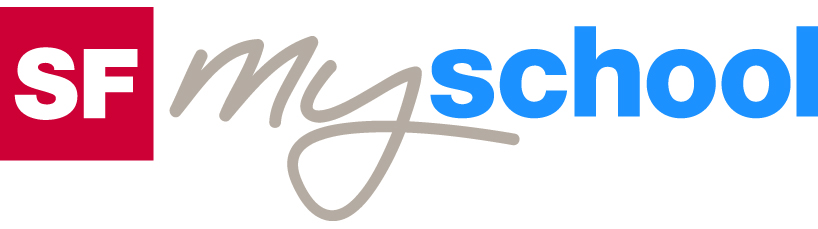 ArbeitsblattArbeitsblatt	SchülerIn:	SchülerIn:	SchülerIn:	SchülerIn: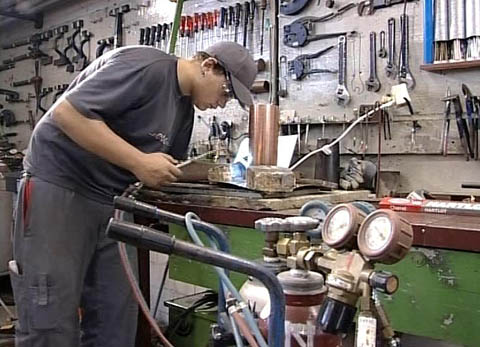 Das will ich werden: Spengler EFZDas will ich werden: Spengler EFZDas will ich werden: Spengler EFZDas will ich werden: Spengler EFZDas will ich werden: Spengler EFZDas will ich werden: Spengler EFZBerufsbilder aus der Schweiz (33)14:30 MinutenBerufsbilder aus der Schweiz (33)14:30 MinutenBerufsbilder aus der Schweiz (33)14:30 MinutenBerufsbilder aus der Schweiz (33)14:30 MinutenBerufsbilder aus der Schweiz (33)14:30 MinutenBerufsbilder aus der Schweiz (33)14:30 Minuten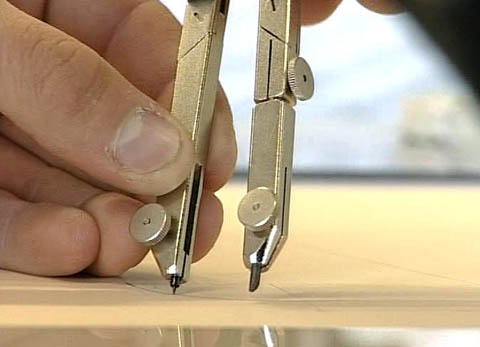 1. Wozu ist die Abkantmaschine da?2. Warum lernt Marco Spengler?3. Woraus entsteht die Lötnaht beim Hartlöten?4. Welche Schicht des Dachs besteht aus Polystyrol?5. Welche Voraussetzungen sollten angehende SpenglerInnen mitbringen?6. Welche Arbeitsschritte umfasst das Montieren der neuen Regenrinnen?7. Welches sind laut Marco die Vor- und Nachteile des Berufs?8. Was ersetzt Marco auf der Kuppel der Kreuzkirche?9. Wie würde dir der Beruf gefallen?10. Wie viel verdient Marco im dritten Lehrjahr?1. Wozu ist die Abkantmaschine da?2. Warum lernt Marco Spengler?3. Woraus entsteht die Lötnaht beim Hartlöten?4. Welche Schicht des Dachs besteht aus Polystyrol?5. Welche Voraussetzungen sollten angehende SpenglerInnen mitbringen?6. Welche Arbeitsschritte umfasst das Montieren der neuen Regenrinnen?7. Welches sind laut Marco die Vor- und Nachteile des Berufs?8. Was ersetzt Marco auf der Kuppel der Kreuzkirche?9. Wie würde dir der Beruf gefallen?10. Wie viel verdient Marco im dritten Lehrjahr?1. Wozu ist die Abkantmaschine da?2. Warum lernt Marco Spengler?3. Woraus entsteht die Lötnaht beim Hartlöten?4. Welche Schicht des Dachs besteht aus Polystyrol?5. Welche Voraussetzungen sollten angehende SpenglerInnen mitbringen?6. Welche Arbeitsschritte umfasst das Montieren der neuen Regenrinnen?7. Welches sind laut Marco die Vor- und Nachteile des Berufs?8. Was ersetzt Marco auf der Kuppel der Kreuzkirche?9. Wie würde dir der Beruf gefallen?10. Wie viel verdient Marco im dritten Lehrjahr?1. Wozu ist die Abkantmaschine da?2. Warum lernt Marco Spengler?3. Woraus entsteht die Lötnaht beim Hartlöten?4. Welche Schicht des Dachs besteht aus Polystyrol?5. Welche Voraussetzungen sollten angehende SpenglerInnen mitbringen?6. Welche Arbeitsschritte umfasst das Montieren der neuen Regenrinnen?7. Welches sind laut Marco die Vor- und Nachteile des Berufs?8. Was ersetzt Marco auf der Kuppel der Kreuzkirche?9. Wie würde dir der Beruf gefallen?10. Wie viel verdient Marco im dritten Lehrjahr?1. Wozu ist die Abkantmaschine da?2. Warum lernt Marco Spengler?3. Woraus entsteht die Lötnaht beim Hartlöten?4. Welche Schicht des Dachs besteht aus Polystyrol?5. Welche Voraussetzungen sollten angehende SpenglerInnen mitbringen?6. Welche Arbeitsschritte umfasst das Montieren der neuen Regenrinnen?7. Welches sind laut Marco die Vor- und Nachteile des Berufs?8. Was ersetzt Marco auf der Kuppel der Kreuzkirche?9. Wie würde dir der Beruf gefallen?10. Wie viel verdient Marco im dritten Lehrjahr?1. Wozu ist die Abkantmaschine da?2. Warum lernt Marco Spengler?3. Woraus entsteht die Lötnaht beim Hartlöten?4. Welche Schicht des Dachs besteht aus Polystyrol?5. Welche Voraussetzungen sollten angehende SpenglerInnen mitbringen?6. Welche Arbeitsschritte umfasst das Montieren der neuen Regenrinnen?7. Welches sind laut Marco die Vor- und Nachteile des Berufs?8. Was ersetzt Marco auf der Kuppel der Kreuzkirche?9. Wie würde dir der Beruf gefallen?10. Wie viel verdient Marco im dritten Lehrjahr?1. Wozu ist die Abkantmaschine da?2. Warum lernt Marco Spengler?3. Woraus entsteht die Lötnaht beim Hartlöten?4. Welche Schicht des Dachs besteht aus Polystyrol?5. Welche Voraussetzungen sollten angehende SpenglerInnen mitbringen?6. Welche Arbeitsschritte umfasst das Montieren der neuen Regenrinnen?7. Welches sind laut Marco die Vor- und Nachteile des Berufs?8. Was ersetzt Marco auf der Kuppel der Kreuzkirche?9. Wie würde dir der Beruf gefallen?10. Wie viel verdient Marco im dritten Lehrjahr?1. Wozu ist die Abkantmaschine da?2. Warum lernt Marco Spengler?3. Woraus entsteht die Lötnaht beim Hartlöten?4. Welche Schicht des Dachs besteht aus Polystyrol?5. Welche Voraussetzungen sollten angehende SpenglerInnen mitbringen?6. Welche Arbeitsschritte umfasst das Montieren der neuen Regenrinnen?7. Welches sind laut Marco die Vor- und Nachteile des Berufs?8. Was ersetzt Marco auf der Kuppel der Kreuzkirche?9. Wie würde dir der Beruf gefallen?10. Wie viel verdient Marco im dritten Lehrjahr?1. Wozu ist die Abkantmaschine da?2. Warum lernt Marco Spengler?3. Woraus entsteht die Lötnaht beim Hartlöten?4. Welche Schicht des Dachs besteht aus Polystyrol?5. Welche Voraussetzungen sollten angehende SpenglerInnen mitbringen?6. Welche Arbeitsschritte umfasst das Montieren der neuen Regenrinnen?7. Welches sind laut Marco die Vor- und Nachteile des Berufs?8. Was ersetzt Marco auf der Kuppel der Kreuzkirche?9. Wie würde dir der Beruf gefallen?10. Wie viel verdient Marco im dritten Lehrjahr?1. Wozu ist die Abkantmaschine da?2. Warum lernt Marco Spengler?3. Woraus entsteht die Lötnaht beim Hartlöten?4. Welche Schicht des Dachs besteht aus Polystyrol?5. Welche Voraussetzungen sollten angehende SpenglerInnen mitbringen?6. Welche Arbeitsschritte umfasst das Montieren der neuen Regenrinnen?7. Welches sind laut Marco die Vor- und Nachteile des Berufs?8. Was ersetzt Marco auf der Kuppel der Kreuzkirche?9. Wie würde dir der Beruf gefallen?10. Wie viel verdient Marco im dritten Lehrjahr?1. Wozu ist die Abkantmaschine da?2. Warum lernt Marco Spengler?3. Woraus entsteht die Lötnaht beim Hartlöten?4. Welche Schicht des Dachs besteht aus Polystyrol?5. Welche Voraussetzungen sollten angehende SpenglerInnen mitbringen?6. Welche Arbeitsschritte umfasst das Montieren der neuen Regenrinnen?7. Welches sind laut Marco die Vor- und Nachteile des Berufs?8. Was ersetzt Marco auf der Kuppel der Kreuzkirche?9. Wie würde dir der Beruf gefallen?10. Wie viel verdient Marco im dritten Lehrjahr?1. Wozu ist die Abkantmaschine da?2. Warum lernt Marco Spengler?3. Woraus entsteht die Lötnaht beim Hartlöten?4. Welche Schicht des Dachs besteht aus Polystyrol?5. Welche Voraussetzungen sollten angehende SpenglerInnen mitbringen?6. Welche Arbeitsschritte umfasst das Montieren der neuen Regenrinnen?7. Welches sind laut Marco die Vor- und Nachteile des Berufs?8. Was ersetzt Marco auf der Kuppel der Kreuzkirche?9. Wie würde dir der Beruf gefallen?10. Wie viel verdient Marco im dritten Lehrjahr?1. Wozu ist die Abkantmaschine da?2. Warum lernt Marco Spengler?3. Woraus entsteht die Lötnaht beim Hartlöten?4. Welche Schicht des Dachs besteht aus Polystyrol?5. Welche Voraussetzungen sollten angehende SpenglerInnen mitbringen?6. Welche Arbeitsschritte umfasst das Montieren der neuen Regenrinnen?7. Welches sind laut Marco die Vor- und Nachteile des Berufs?8. Was ersetzt Marco auf der Kuppel der Kreuzkirche?9. Wie würde dir der Beruf gefallen?10. Wie viel verdient Marco im dritten Lehrjahr?1. Wozu ist die Abkantmaschine da?2. Warum lernt Marco Spengler?3. Woraus entsteht die Lötnaht beim Hartlöten?4. Welche Schicht des Dachs besteht aus Polystyrol?5. Welche Voraussetzungen sollten angehende SpenglerInnen mitbringen?6. Welche Arbeitsschritte umfasst das Montieren der neuen Regenrinnen?7. Welches sind laut Marco die Vor- und Nachteile des Berufs?8. Was ersetzt Marco auf der Kuppel der Kreuzkirche?9. Wie würde dir der Beruf gefallen?10. Wie viel verdient Marco im dritten Lehrjahr?1. Wozu ist die Abkantmaschine da?2. Warum lernt Marco Spengler?3. Woraus entsteht die Lötnaht beim Hartlöten?4. Welche Schicht des Dachs besteht aus Polystyrol?5. Welche Voraussetzungen sollten angehende SpenglerInnen mitbringen?6. Welche Arbeitsschritte umfasst das Montieren der neuen Regenrinnen?7. Welches sind laut Marco die Vor- und Nachteile des Berufs?8. Was ersetzt Marco auf der Kuppel der Kreuzkirche?9. Wie würde dir der Beruf gefallen?10. Wie viel verdient Marco im dritten Lehrjahr?1. Wozu ist die Abkantmaschine da?2. Warum lernt Marco Spengler?3. Woraus entsteht die Lötnaht beim Hartlöten?4. Welche Schicht des Dachs besteht aus Polystyrol?5. Welche Voraussetzungen sollten angehende SpenglerInnen mitbringen?6. Welche Arbeitsschritte umfasst das Montieren der neuen Regenrinnen?7. Welches sind laut Marco die Vor- und Nachteile des Berufs?8. Was ersetzt Marco auf der Kuppel der Kreuzkirche?9. Wie würde dir der Beruf gefallen?10. Wie viel verdient Marco im dritten Lehrjahr?1. Wozu ist die Abkantmaschine da?2. Warum lernt Marco Spengler?3. Woraus entsteht die Lötnaht beim Hartlöten?4. Welche Schicht des Dachs besteht aus Polystyrol?5. Welche Voraussetzungen sollten angehende SpenglerInnen mitbringen?6. Welche Arbeitsschritte umfasst das Montieren der neuen Regenrinnen?7. Welches sind laut Marco die Vor- und Nachteile des Berufs?8. Was ersetzt Marco auf der Kuppel der Kreuzkirche?9. Wie würde dir der Beruf gefallen?10. Wie viel verdient Marco im dritten Lehrjahr?1. Wozu ist die Abkantmaschine da?2. Warum lernt Marco Spengler?3. Woraus entsteht die Lötnaht beim Hartlöten?4. Welche Schicht des Dachs besteht aus Polystyrol?5. Welche Voraussetzungen sollten angehende SpenglerInnen mitbringen?6. Welche Arbeitsschritte umfasst das Montieren der neuen Regenrinnen?7. Welches sind laut Marco die Vor- und Nachteile des Berufs?8. Was ersetzt Marco auf der Kuppel der Kreuzkirche?9. Wie würde dir der Beruf gefallen?10. Wie viel verdient Marco im dritten Lehrjahr?1. Wozu ist die Abkantmaschine da?2. Warum lernt Marco Spengler?3. Woraus entsteht die Lötnaht beim Hartlöten?4. Welche Schicht des Dachs besteht aus Polystyrol?5. Welche Voraussetzungen sollten angehende SpenglerInnen mitbringen?6. Welche Arbeitsschritte umfasst das Montieren der neuen Regenrinnen?7. Welches sind laut Marco die Vor- und Nachteile des Berufs?8. Was ersetzt Marco auf der Kuppel der Kreuzkirche?9. Wie würde dir der Beruf gefallen?10. Wie viel verdient Marco im dritten Lehrjahr?1. Wozu ist die Abkantmaschine da?2. Warum lernt Marco Spengler?3. Woraus entsteht die Lötnaht beim Hartlöten?4. Welche Schicht des Dachs besteht aus Polystyrol?5. Welche Voraussetzungen sollten angehende SpenglerInnen mitbringen?6. Welche Arbeitsschritte umfasst das Montieren der neuen Regenrinnen?7. Welches sind laut Marco die Vor- und Nachteile des Berufs?8. Was ersetzt Marco auf der Kuppel der Kreuzkirche?9. Wie würde dir der Beruf gefallen?10. Wie viel verdient Marco im dritten Lehrjahr?1. Wozu ist die Abkantmaschine da?2. Warum lernt Marco Spengler?3. Woraus entsteht die Lötnaht beim Hartlöten?4. Welche Schicht des Dachs besteht aus Polystyrol?5. Welche Voraussetzungen sollten angehende SpenglerInnen mitbringen?6. Welche Arbeitsschritte umfasst das Montieren der neuen Regenrinnen?7. Welches sind laut Marco die Vor- und Nachteile des Berufs?8. Was ersetzt Marco auf der Kuppel der Kreuzkirche?9. Wie würde dir der Beruf gefallen?10. Wie viel verdient Marco im dritten Lehrjahr?1. Wozu ist die Abkantmaschine da?2. Warum lernt Marco Spengler?3. Woraus entsteht die Lötnaht beim Hartlöten?4. Welche Schicht des Dachs besteht aus Polystyrol?5. Welche Voraussetzungen sollten angehende SpenglerInnen mitbringen?6. Welche Arbeitsschritte umfasst das Montieren der neuen Regenrinnen?7. Welches sind laut Marco die Vor- und Nachteile des Berufs?8. Was ersetzt Marco auf der Kuppel der Kreuzkirche?9. Wie würde dir der Beruf gefallen?10. Wie viel verdient Marco im dritten Lehrjahr?1. Wozu ist die Abkantmaschine da?2. Warum lernt Marco Spengler?3. Woraus entsteht die Lötnaht beim Hartlöten?4. Welche Schicht des Dachs besteht aus Polystyrol?5. Welche Voraussetzungen sollten angehende SpenglerInnen mitbringen?6. Welche Arbeitsschritte umfasst das Montieren der neuen Regenrinnen?7. Welches sind laut Marco die Vor- und Nachteile des Berufs?8. Was ersetzt Marco auf der Kuppel der Kreuzkirche?9. Wie würde dir der Beruf gefallen?10. Wie viel verdient Marco im dritten Lehrjahr?1. Wozu ist die Abkantmaschine da?2. Warum lernt Marco Spengler?3. Woraus entsteht die Lötnaht beim Hartlöten?4. Welche Schicht des Dachs besteht aus Polystyrol?5. Welche Voraussetzungen sollten angehende SpenglerInnen mitbringen?6. Welche Arbeitsschritte umfasst das Montieren der neuen Regenrinnen?7. Welches sind laut Marco die Vor- und Nachteile des Berufs?8. Was ersetzt Marco auf der Kuppel der Kreuzkirche?9. Wie würde dir der Beruf gefallen?10. Wie viel verdient Marco im dritten Lehrjahr?1. Wozu ist die Abkantmaschine da?2. Warum lernt Marco Spengler?3. Woraus entsteht die Lötnaht beim Hartlöten?4. Welche Schicht des Dachs besteht aus Polystyrol?5. Welche Voraussetzungen sollten angehende SpenglerInnen mitbringen?6. Welche Arbeitsschritte umfasst das Montieren der neuen Regenrinnen?7. Welches sind laut Marco die Vor- und Nachteile des Berufs?8. Was ersetzt Marco auf der Kuppel der Kreuzkirche?9. Wie würde dir der Beruf gefallen?10. Wie viel verdient Marco im dritten Lehrjahr?1. Wozu ist die Abkantmaschine da?2. Warum lernt Marco Spengler?3. Woraus entsteht die Lötnaht beim Hartlöten?4. Welche Schicht des Dachs besteht aus Polystyrol?5. Welche Voraussetzungen sollten angehende SpenglerInnen mitbringen?6. Welche Arbeitsschritte umfasst das Montieren der neuen Regenrinnen?7. Welches sind laut Marco die Vor- und Nachteile des Berufs?8. Was ersetzt Marco auf der Kuppel der Kreuzkirche?9. Wie würde dir der Beruf gefallen?10. Wie viel verdient Marco im dritten Lehrjahr?1. Wozu ist die Abkantmaschine da?2. Warum lernt Marco Spengler?3. Woraus entsteht die Lötnaht beim Hartlöten?4. Welche Schicht des Dachs besteht aus Polystyrol?5. Welche Voraussetzungen sollten angehende SpenglerInnen mitbringen?6. Welche Arbeitsschritte umfasst das Montieren der neuen Regenrinnen?7. Welches sind laut Marco die Vor- und Nachteile des Berufs?8. Was ersetzt Marco auf der Kuppel der Kreuzkirche?9. Wie würde dir der Beruf gefallen?10. Wie viel verdient Marco im dritten Lehrjahr?1. Wozu ist die Abkantmaschine da?2. Warum lernt Marco Spengler?3. Woraus entsteht die Lötnaht beim Hartlöten?4. Welche Schicht des Dachs besteht aus Polystyrol?5. Welche Voraussetzungen sollten angehende SpenglerInnen mitbringen?6. Welche Arbeitsschritte umfasst das Montieren der neuen Regenrinnen?7. Welches sind laut Marco die Vor- und Nachteile des Berufs?8. Was ersetzt Marco auf der Kuppel der Kreuzkirche?9. Wie würde dir der Beruf gefallen?10. Wie viel verdient Marco im dritten Lehrjahr?1. Wozu ist die Abkantmaschine da?2. Warum lernt Marco Spengler?3. Woraus entsteht die Lötnaht beim Hartlöten?4. Welche Schicht des Dachs besteht aus Polystyrol?5. Welche Voraussetzungen sollten angehende SpenglerInnen mitbringen?6. Welche Arbeitsschritte umfasst das Montieren der neuen Regenrinnen?7. Welches sind laut Marco die Vor- und Nachteile des Berufs?8. Was ersetzt Marco auf der Kuppel der Kreuzkirche?9. Wie würde dir der Beruf gefallen?10. Wie viel verdient Marco im dritten Lehrjahr?1. Wozu ist die Abkantmaschine da?2. Warum lernt Marco Spengler?3. Woraus entsteht die Lötnaht beim Hartlöten?4. Welche Schicht des Dachs besteht aus Polystyrol?5. Welche Voraussetzungen sollten angehende SpenglerInnen mitbringen?6. Welche Arbeitsschritte umfasst das Montieren der neuen Regenrinnen?7. Welches sind laut Marco die Vor- und Nachteile des Berufs?8. Was ersetzt Marco auf der Kuppel der Kreuzkirche?9. Wie würde dir der Beruf gefallen?10. Wie viel verdient Marco im dritten Lehrjahr?1. Wozu ist die Abkantmaschine da?2. Warum lernt Marco Spengler?3. Woraus entsteht die Lötnaht beim Hartlöten?4. Welche Schicht des Dachs besteht aus Polystyrol?5. Welche Voraussetzungen sollten angehende SpenglerInnen mitbringen?6. Welche Arbeitsschritte umfasst das Montieren der neuen Regenrinnen?7. Welches sind laut Marco die Vor- und Nachteile des Berufs?8. Was ersetzt Marco auf der Kuppel der Kreuzkirche?9. Wie würde dir der Beruf gefallen?10. Wie viel verdient Marco im dritten Lehrjahr?1. Wozu ist die Abkantmaschine da?2. Warum lernt Marco Spengler?3. Woraus entsteht die Lötnaht beim Hartlöten?4. Welche Schicht des Dachs besteht aus Polystyrol?5. Welche Voraussetzungen sollten angehende SpenglerInnen mitbringen?6. Welche Arbeitsschritte umfasst das Montieren der neuen Regenrinnen?7. Welches sind laut Marco die Vor- und Nachteile des Berufs?8. Was ersetzt Marco auf der Kuppel der Kreuzkirche?9. Wie würde dir der Beruf gefallen?10. Wie viel verdient Marco im dritten Lehrjahr?1. Wozu ist die Abkantmaschine da?2. Warum lernt Marco Spengler?3. Woraus entsteht die Lötnaht beim Hartlöten?4. Welche Schicht des Dachs besteht aus Polystyrol?5. Welche Voraussetzungen sollten angehende SpenglerInnen mitbringen?6. Welche Arbeitsschritte umfasst das Montieren der neuen Regenrinnen?7. Welches sind laut Marco die Vor- und Nachteile des Berufs?8. Was ersetzt Marco auf der Kuppel der Kreuzkirche?9. Wie würde dir der Beruf gefallen?10. Wie viel verdient Marco im dritten Lehrjahr?1. Wozu ist die Abkantmaschine da?2. Warum lernt Marco Spengler?3. Woraus entsteht die Lötnaht beim Hartlöten?4. Welche Schicht des Dachs besteht aus Polystyrol?5. Welche Voraussetzungen sollten angehende SpenglerInnen mitbringen?6. Welche Arbeitsschritte umfasst das Montieren der neuen Regenrinnen?7. Welches sind laut Marco die Vor- und Nachteile des Berufs?8. Was ersetzt Marco auf der Kuppel der Kreuzkirche?9. Wie würde dir der Beruf gefallen?10. Wie viel verdient Marco im dritten Lehrjahr?1. Wozu ist die Abkantmaschine da?2. Warum lernt Marco Spengler?3. Woraus entsteht die Lötnaht beim Hartlöten?4. Welche Schicht des Dachs besteht aus Polystyrol?5. Welche Voraussetzungen sollten angehende SpenglerInnen mitbringen?6. Welche Arbeitsschritte umfasst das Montieren der neuen Regenrinnen?7. Welches sind laut Marco die Vor- und Nachteile des Berufs?8. Was ersetzt Marco auf der Kuppel der Kreuzkirche?9. Wie würde dir der Beruf gefallen?10. Wie viel verdient Marco im dritten Lehrjahr?1. Wozu ist die Abkantmaschine da?2. Warum lernt Marco Spengler?3. Woraus entsteht die Lötnaht beim Hartlöten?4. Welche Schicht des Dachs besteht aus Polystyrol?5. Welche Voraussetzungen sollten angehende SpenglerInnen mitbringen?6. Welche Arbeitsschritte umfasst das Montieren der neuen Regenrinnen?7. Welches sind laut Marco die Vor- und Nachteile des Berufs?8. Was ersetzt Marco auf der Kuppel der Kreuzkirche?9. Wie würde dir der Beruf gefallen?10. Wie viel verdient Marco im dritten Lehrjahr?1. Wozu ist die Abkantmaschine da?2. Warum lernt Marco Spengler?3. Woraus entsteht die Lötnaht beim Hartlöten?4. Welche Schicht des Dachs besteht aus Polystyrol?5. Welche Voraussetzungen sollten angehende SpenglerInnen mitbringen?6. Welche Arbeitsschritte umfasst das Montieren der neuen Regenrinnen?7. Welches sind laut Marco die Vor- und Nachteile des Berufs?8. Was ersetzt Marco auf der Kuppel der Kreuzkirche?9. Wie würde dir der Beruf gefallen?10. Wie viel verdient Marco im dritten Lehrjahr?1. Wozu ist die Abkantmaschine da?2. Warum lernt Marco Spengler?3. Woraus entsteht die Lötnaht beim Hartlöten?4. Welche Schicht des Dachs besteht aus Polystyrol?5. Welche Voraussetzungen sollten angehende SpenglerInnen mitbringen?6. Welche Arbeitsschritte umfasst das Montieren der neuen Regenrinnen?7. Welches sind laut Marco die Vor- und Nachteile des Berufs?8. Was ersetzt Marco auf der Kuppel der Kreuzkirche?9. Wie würde dir der Beruf gefallen?10. Wie viel verdient Marco im dritten Lehrjahr?1. Wozu ist die Abkantmaschine da?2. Warum lernt Marco Spengler?3. Woraus entsteht die Lötnaht beim Hartlöten?4. Welche Schicht des Dachs besteht aus Polystyrol?5. Welche Voraussetzungen sollten angehende SpenglerInnen mitbringen?6. Welche Arbeitsschritte umfasst das Montieren der neuen Regenrinnen?7. Welches sind laut Marco die Vor- und Nachteile des Berufs?8. Was ersetzt Marco auf der Kuppel der Kreuzkirche?9. Wie würde dir der Beruf gefallen?10. Wie viel verdient Marco im dritten Lehrjahr?1. Wozu ist die Abkantmaschine da?2. Warum lernt Marco Spengler?3. Woraus entsteht die Lötnaht beim Hartlöten?4. Welche Schicht des Dachs besteht aus Polystyrol?5. Welche Voraussetzungen sollten angehende SpenglerInnen mitbringen?6. Welche Arbeitsschritte umfasst das Montieren der neuen Regenrinnen?7. Welches sind laut Marco die Vor- und Nachteile des Berufs?8. Was ersetzt Marco auf der Kuppel der Kreuzkirche?9. Wie würde dir der Beruf gefallen?10. Wie viel verdient Marco im dritten Lehrjahr?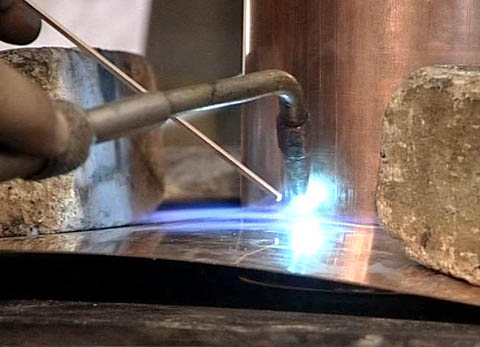 1. Wozu ist die Abkantmaschine da?2. Warum lernt Marco Spengler?3. Woraus entsteht die Lötnaht beim Hartlöten?4. Welche Schicht des Dachs besteht aus Polystyrol?5. Welche Voraussetzungen sollten angehende SpenglerInnen mitbringen?6. Welche Arbeitsschritte umfasst das Montieren der neuen Regenrinnen?7. Welches sind laut Marco die Vor- und Nachteile des Berufs?8. Was ersetzt Marco auf der Kuppel der Kreuzkirche?9. Wie würde dir der Beruf gefallen?10. Wie viel verdient Marco im dritten Lehrjahr?1. Wozu ist die Abkantmaschine da?2. Warum lernt Marco Spengler?3. Woraus entsteht die Lötnaht beim Hartlöten?4. Welche Schicht des Dachs besteht aus Polystyrol?5. Welche Voraussetzungen sollten angehende SpenglerInnen mitbringen?6. Welche Arbeitsschritte umfasst das Montieren der neuen Regenrinnen?7. Welches sind laut Marco die Vor- und Nachteile des Berufs?8. Was ersetzt Marco auf der Kuppel der Kreuzkirche?9. Wie würde dir der Beruf gefallen?10. Wie viel verdient Marco im dritten Lehrjahr?1. Wozu ist die Abkantmaschine da?2. Warum lernt Marco Spengler?3. Woraus entsteht die Lötnaht beim Hartlöten?4. Welche Schicht des Dachs besteht aus Polystyrol?5. Welche Voraussetzungen sollten angehende SpenglerInnen mitbringen?6. Welche Arbeitsschritte umfasst das Montieren der neuen Regenrinnen?7. Welches sind laut Marco die Vor- und Nachteile des Berufs?8. Was ersetzt Marco auf der Kuppel der Kreuzkirche?9. Wie würde dir der Beruf gefallen?10. Wie viel verdient Marco im dritten Lehrjahr?1. Wozu ist die Abkantmaschine da?2. Warum lernt Marco Spengler?3. Woraus entsteht die Lötnaht beim Hartlöten?4. Welche Schicht des Dachs besteht aus Polystyrol?5. Welche Voraussetzungen sollten angehende SpenglerInnen mitbringen?6. Welche Arbeitsschritte umfasst das Montieren der neuen Regenrinnen?7. Welches sind laut Marco die Vor- und Nachteile des Berufs?8. Was ersetzt Marco auf der Kuppel der Kreuzkirche?9. Wie würde dir der Beruf gefallen?10. Wie viel verdient Marco im dritten Lehrjahr?1. Wozu ist die Abkantmaschine da?2. Warum lernt Marco Spengler?3. Woraus entsteht die Lötnaht beim Hartlöten?4. Welche Schicht des Dachs besteht aus Polystyrol?5. Welche Voraussetzungen sollten angehende SpenglerInnen mitbringen?6. Welche Arbeitsschritte umfasst das Montieren der neuen Regenrinnen?7. Welches sind laut Marco die Vor- und Nachteile des Berufs?8. Was ersetzt Marco auf der Kuppel der Kreuzkirche?9. Wie würde dir der Beruf gefallen?10. Wie viel verdient Marco im dritten Lehrjahr?1. Wozu ist die Abkantmaschine da?2. Warum lernt Marco Spengler?3. Woraus entsteht die Lötnaht beim Hartlöten?4. Welche Schicht des Dachs besteht aus Polystyrol?5. Welche Voraussetzungen sollten angehende SpenglerInnen mitbringen?6. Welche Arbeitsschritte umfasst das Montieren der neuen Regenrinnen?7. Welches sind laut Marco die Vor- und Nachteile des Berufs?8. Was ersetzt Marco auf der Kuppel der Kreuzkirche?9. Wie würde dir der Beruf gefallen?10. Wie viel verdient Marco im dritten Lehrjahr?1. Wozu ist die Abkantmaschine da?2. Warum lernt Marco Spengler?3. Woraus entsteht die Lötnaht beim Hartlöten?4. Welche Schicht des Dachs besteht aus Polystyrol?5. Welche Voraussetzungen sollten angehende SpenglerInnen mitbringen?6. Welche Arbeitsschritte umfasst das Montieren der neuen Regenrinnen?7. Welches sind laut Marco die Vor- und Nachteile des Berufs?8. Was ersetzt Marco auf der Kuppel der Kreuzkirche?9. Wie würde dir der Beruf gefallen?10. Wie viel verdient Marco im dritten Lehrjahr?1. Wozu ist die Abkantmaschine da?2. Warum lernt Marco Spengler?3. Woraus entsteht die Lötnaht beim Hartlöten?4. Welche Schicht des Dachs besteht aus Polystyrol?5. Welche Voraussetzungen sollten angehende SpenglerInnen mitbringen?6. Welche Arbeitsschritte umfasst das Montieren der neuen Regenrinnen?7. Welches sind laut Marco die Vor- und Nachteile des Berufs?8. Was ersetzt Marco auf der Kuppel der Kreuzkirche?9. Wie würde dir der Beruf gefallen?10. Wie viel verdient Marco im dritten Lehrjahr?1. Wozu ist die Abkantmaschine da?2. Warum lernt Marco Spengler?3. Woraus entsteht die Lötnaht beim Hartlöten?4. Welche Schicht des Dachs besteht aus Polystyrol?5. Welche Voraussetzungen sollten angehende SpenglerInnen mitbringen?6. Welche Arbeitsschritte umfasst das Montieren der neuen Regenrinnen?7. Welches sind laut Marco die Vor- und Nachteile des Berufs?8. Was ersetzt Marco auf der Kuppel der Kreuzkirche?9. Wie würde dir der Beruf gefallen?10. Wie viel verdient Marco im dritten Lehrjahr?1. Wozu ist die Abkantmaschine da?2. Warum lernt Marco Spengler?3. Woraus entsteht die Lötnaht beim Hartlöten?4. Welche Schicht des Dachs besteht aus Polystyrol?5. Welche Voraussetzungen sollten angehende SpenglerInnen mitbringen?6. Welche Arbeitsschritte umfasst das Montieren der neuen Regenrinnen?7. Welches sind laut Marco die Vor- und Nachteile des Berufs?8. Was ersetzt Marco auf der Kuppel der Kreuzkirche?9. Wie würde dir der Beruf gefallen?10. Wie viel verdient Marco im dritten Lehrjahr?1. Wozu ist die Abkantmaschine da?2. Warum lernt Marco Spengler?3. Woraus entsteht die Lötnaht beim Hartlöten?4. Welche Schicht des Dachs besteht aus Polystyrol?5. Welche Voraussetzungen sollten angehende SpenglerInnen mitbringen?6. Welche Arbeitsschritte umfasst das Montieren der neuen Regenrinnen?7. Welches sind laut Marco die Vor- und Nachteile des Berufs?8. Was ersetzt Marco auf der Kuppel der Kreuzkirche?9. Wie würde dir der Beruf gefallen?10. Wie viel verdient Marco im dritten Lehrjahr?1. Wozu ist die Abkantmaschine da?2. Warum lernt Marco Spengler?3. Woraus entsteht die Lötnaht beim Hartlöten?4. Welche Schicht des Dachs besteht aus Polystyrol?5. Welche Voraussetzungen sollten angehende SpenglerInnen mitbringen?6. Welche Arbeitsschritte umfasst das Montieren der neuen Regenrinnen?7. Welches sind laut Marco die Vor- und Nachteile des Berufs?8. Was ersetzt Marco auf der Kuppel der Kreuzkirche?9. Wie würde dir der Beruf gefallen?10. Wie viel verdient Marco im dritten Lehrjahr?1. Wozu ist die Abkantmaschine da?2. Warum lernt Marco Spengler?3. Woraus entsteht die Lötnaht beim Hartlöten?4. Welche Schicht des Dachs besteht aus Polystyrol?5. Welche Voraussetzungen sollten angehende SpenglerInnen mitbringen?6. Welche Arbeitsschritte umfasst das Montieren der neuen Regenrinnen?7. Welches sind laut Marco die Vor- und Nachteile des Berufs?8. Was ersetzt Marco auf der Kuppel der Kreuzkirche?9. Wie würde dir der Beruf gefallen?10. Wie viel verdient Marco im dritten Lehrjahr?1. Wozu ist die Abkantmaschine da?2. Warum lernt Marco Spengler?3. Woraus entsteht die Lötnaht beim Hartlöten?4. Welche Schicht des Dachs besteht aus Polystyrol?5. Welche Voraussetzungen sollten angehende SpenglerInnen mitbringen?6. Welche Arbeitsschritte umfasst das Montieren der neuen Regenrinnen?7. Welches sind laut Marco die Vor- und Nachteile des Berufs?8. Was ersetzt Marco auf der Kuppel der Kreuzkirche?9. Wie würde dir der Beruf gefallen?10. Wie viel verdient Marco im dritten Lehrjahr?1. Wozu ist die Abkantmaschine da?2. Warum lernt Marco Spengler?3. Woraus entsteht die Lötnaht beim Hartlöten?4. Welche Schicht des Dachs besteht aus Polystyrol?5. Welche Voraussetzungen sollten angehende SpenglerInnen mitbringen?6. Welche Arbeitsschritte umfasst das Montieren der neuen Regenrinnen?7. Welches sind laut Marco die Vor- und Nachteile des Berufs?8. Was ersetzt Marco auf der Kuppel der Kreuzkirche?9. Wie würde dir der Beruf gefallen?10. Wie viel verdient Marco im dritten Lehrjahr?1. Wozu ist die Abkantmaschine da?2. Warum lernt Marco Spengler?3. Woraus entsteht die Lötnaht beim Hartlöten?4. Welche Schicht des Dachs besteht aus Polystyrol?5. Welche Voraussetzungen sollten angehende SpenglerInnen mitbringen?6. Welche Arbeitsschritte umfasst das Montieren der neuen Regenrinnen?7. Welches sind laut Marco die Vor- und Nachteile des Berufs?8. Was ersetzt Marco auf der Kuppel der Kreuzkirche?9. Wie würde dir der Beruf gefallen?10. Wie viel verdient Marco im dritten Lehrjahr?1. Wozu ist die Abkantmaschine da?2. Warum lernt Marco Spengler?3. Woraus entsteht die Lötnaht beim Hartlöten?4. Welche Schicht des Dachs besteht aus Polystyrol?5. Welche Voraussetzungen sollten angehende SpenglerInnen mitbringen?6. Welche Arbeitsschritte umfasst das Montieren der neuen Regenrinnen?7. Welches sind laut Marco die Vor- und Nachteile des Berufs?8. Was ersetzt Marco auf der Kuppel der Kreuzkirche?9. Wie würde dir der Beruf gefallen?10. Wie viel verdient Marco im dritten Lehrjahr?1. Wozu ist die Abkantmaschine da?2. Warum lernt Marco Spengler?3. Woraus entsteht die Lötnaht beim Hartlöten?4. Welche Schicht des Dachs besteht aus Polystyrol?5. Welche Voraussetzungen sollten angehende SpenglerInnen mitbringen?6. Welche Arbeitsschritte umfasst das Montieren der neuen Regenrinnen?7. Welches sind laut Marco die Vor- und Nachteile des Berufs?8. Was ersetzt Marco auf der Kuppel der Kreuzkirche?9. Wie würde dir der Beruf gefallen?10. Wie viel verdient Marco im dritten Lehrjahr?1. Wozu ist die Abkantmaschine da?2. Warum lernt Marco Spengler?3. Woraus entsteht die Lötnaht beim Hartlöten?4. Welche Schicht des Dachs besteht aus Polystyrol?5. Welche Voraussetzungen sollten angehende SpenglerInnen mitbringen?6. Welche Arbeitsschritte umfasst das Montieren der neuen Regenrinnen?7. Welches sind laut Marco die Vor- und Nachteile des Berufs?8. Was ersetzt Marco auf der Kuppel der Kreuzkirche?9. Wie würde dir der Beruf gefallen?10. Wie viel verdient Marco im dritten Lehrjahr?1. Wozu ist die Abkantmaschine da?2. Warum lernt Marco Spengler?3. Woraus entsteht die Lötnaht beim Hartlöten?4. Welche Schicht des Dachs besteht aus Polystyrol?5. Welche Voraussetzungen sollten angehende SpenglerInnen mitbringen?6. Welche Arbeitsschritte umfasst das Montieren der neuen Regenrinnen?7. Welches sind laut Marco die Vor- und Nachteile des Berufs?8. Was ersetzt Marco auf der Kuppel der Kreuzkirche?9. Wie würde dir der Beruf gefallen?10. Wie viel verdient Marco im dritten Lehrjahr?1. Wozu ist die Abkantmaschine da?2. Warum lernt Marco Spengler?3. Woraus entsteht die Lötnaht beim Hartlöten?4. Welche Schicht des Dachs besteht aus Polystyrol?5. Welche Voraussetzungen sollten angehende SpenglerInnen mitbringen?6. Welche Arbeitsschritte umfasst das Montieren der neuen Regenrinnen?7. Welches sind laut Marco die Vor- und Nachteile des Berufs?8. Was ersetzt Marco auf der Kuppel der Kreuzkirche?9. Wie würde dir der Beruf gefallen?10. Wie viel verdient Marco im dritten Lehrjahr?1. Wozu ist die Abkantmaschine da?2. Warum lernt Marco Spengler?3. Woraus entsteht die Lötnaht beim Hartlöten?4. Welche Schicht des Dachs besteht aus Polystyrol?5. Welche Voraussetzungen sollten angehende SpenglerInnen mitbringen?6. Welche Arbeitsschritte umfasst das Montieren der neuen Regenrinnen?7. Welches sind laut Marco die Vor- und Nachteile des Berufs?8. Was ersetzt Marco auf der Kuppel der Kreuzkirche?9. Wie würde dir der Beruf gefallen?10. Wie viel verdient Marco im dritten Lehrjahr?1. Wozu ist die Abkantmaschine da?2. Warum lernt Marco Spengler?3. Woraus entsteht die Lötnaht beim Hartlöten?4. Welche Schicht des Dachs besteht aus Polystyrol?5. Welche Voraussetzungen sollten angehende SpenglerInnen mitbringen?6. Welche Arbeitsschritte umfasst das Montieren der neuen Regenrinnen?7. Welches sind laut Marco die Vor- und Nachteile des Berufs?8. Was ersetzt Marco auf der Kuppel der Kreuzkirche?9. Wie würde dir der Beruf gefallen?10. Wie viel verdient Marco im dritten Lehrjahr?1. Wozu ist die Abkantmaschine da?2. Warum lernt Marco Spengler?3. Woraus entsteht die Lötnaht beim Hartlöten?4. Welche Schicht des Dachs besteht aus Polystyrol?5. Welche Voraussetzungen sollten angehende SpenglerInnen mitbringen?6. Welche Arbeitsschritte umfasst das Montieren der neuen Regenrinnen?7. Welches sind laut Marco die Vor- und Nachteile des Berufs?8. Was ersetzt Marco auf der Kuppel der Kreuzkirche?9. Wie würde dir der Beruf gefallen?10. Wie viel verdient Marco im dritten Lehrjahr?1. Wozu ist die Abkantmaschine da?2. Warum lernt Marco Spengler?3. Woraus entsteht die Lötnaht beim Hartlöten?4. Welche Schicht des Dachs besteht aus Polystyrol?5. Welche Voraussetzungen sollten angehende SpenglerInnen mitbringen?6. Welche Arbeitsschritte umfasst das Montieren der neuen Regenrinnen?7. Welches sind laut Marco die Vor- und Nachteile des Berufs?8. Was ersetzt Marco auf der Kuppel der Kreuzkirche?9. Wie würde dir der Beruf gefallen?10. Wie viel verdient Marco im dritten Lehrjahr?1. Wozu ist die Abkantmaschine da?2. Warum lernt Marco Spengler?3. Woraus entsteht die Lötnaht beim Hartlöten?4. Welche Schicht des Dachs besteht aus Polystyrol?5. Welche Voraussetzungen sollten angehende SpenglerInnen mitbringen?6. Welche Arbeitsschritte umfasst das Montieren der neuen Regenrinnen?7. Welches sind laut Marco die Vor- und Nachteile des Berufs?8. Was ersetzt Marco auf der Kuppel der Kreuzkirche?9. Wie würde dir der Beruf gefallen?10. Wie viel verdient Marco im dritten Lehrjahr?1. Wozu ist die Abkantmaschine da?2. Warum lernt Marco Spengler?3. Woraus entsteht die Lötnaht beim Hartlöten?4. Welche Schicht des Dachs besteht aus Polystyrol?5. Welche Voraussetzungen sollten angehende SpenglerInnen mitbringen?6. Welche Arbeitsschritte umfasst das Montieren der neuen Regenrinnen?7. Welches sind laut Marco die Vor- und Nachteile des Berufs?8. Was ersetzt Marco auf der Kuppel der Kreuzkirche?9. Wie würde dir der Beruf gefallen?10. Wie viel verdient Marco im dritten Lehrjahr?1. Wozu ist die Abkantmaschine da?2. Warum lernt Marco Spengler?3. Woraus entsteht die Lötnaht beim Hartlöten?4. Welche Schicht des Dachs besteht aus Polystyrol?5. Welche Voraussetzungen sollten angehende SpenglerInnen mitbringen?6. Welche Arbeitsschritte umfasst das Montieren der neuen Regenrinnen?7. Welches sind laut Marco die Vor- und Nachteile des Berufs?8. Was ersetzt Marco auf der Kuppel der Kreuzkirche?9. Wie würde dir der Beruf gefallen?10. Wie viel verdient Marco im dritten Lehrjahr?1. Wozu ist die Abkantmaschine da?2. Warum lernt Marco Spengler?3. Woraus entsteht die Lötnaht beim Hartlöten?4. Welche Schicht des Dachs besteht aus Polystyrol?5. Welche Voraussetzungen sollten angehende SpenglerInnen mitbringen?6. Welche Arbeitsschritte umfasst das Montieren der neuen Regenrinnen?7. Welches sind laut Marco die Vor- und Nachteile des Berufs?8. Was ersetzt Marco auf der Kuppel der Kreuzkirche?9. Wie würde dir der Beruf gefallen?10. Wie viel verdient Marco im dritten Lehrjahr?1. Wozu ist die Abkantmaschine da?2. Warum lernt Marco Spengler?3. Woraus entsteht die Lötnaht beim Hartlöten?4. Welche Schicht des Dachs besteht aus Polystyrol?5. Welche Voraussetzungen sollten angehende SpenglerInnen mitbringen?6. Welche Arbeitsschritte umfasst das Montieren der neuen Regenrinnen?7. Welches sind laut Marco die Vor- und Nachteile des Berufs?8. Was ersetzt Marco auf der Kuppel der Kreuzkirche?9. Wie würde dir der Beruf gefallen?10. Wie viel verdient Marco im dritten Lehrjahr?1. Wozu ist die Abkantmaschine da?2. Warum lernt Marco Spengler?3. Woraus entsteht die Lötnaht beim Hartlöten?4. Welche Schicht des Dachs besteht aus Polystyrol?5. Welche Voraussetzungen sollten angehende SpenglerInnen mitbringen?6. Welche Arbeitsschritte umfasst das Montieren der neuen Regenrinnen?7. Welches sind laut Marco die Vor- und Nachteile des Berufs?8. Was ersetzt Marco auf der Kuppel der Kreuzkirche?9. Wie würde dir der Beruf gefallen?10. Wie viel verdient Marco im dritten Lehrjahr?1. Wozu ist die Abkantmaschine da?2. Warum lernt Marco Spengler?3. Woraus entsteht die Lötnaht beim Hartlöten?4. Welche Schicht des Dachs besteht aus Polystyrol?5. Welche Voraussetzungen sollten angehende SpenglerInnen mitbringen?6. Welche Arbeitsschritte umfasst das Montieren der neuen Regenrinnen?7. Welches sind laut Marco die Vor- und Nachteile des Berufs?8. Was ersetzt Marco auf der Kuppel der Kreuzkirche?9. Wie würde dir der Beruf gefallen?10. Wie viel verdient Marco im dritten Lehrjahr?1. Wozu ist die Abkantmaschine da?2. Warum lernt Marco Spengler?3. Woraus entsteht die Lötnaht beim Hartlöten?4. Welche Schicht des Dachs besteht aus Polystyrol?5. Welche Voraussetzungen sollten angehende SpenglerInnen mitbringen?6. Welche Arbeitsschritte umfasst das Montieren der neuen Regenrinnen?7. Welches sind laut Marco die Vor- und Nachteile des Berufs?8. Was ersetzt Marco auf der Kuppel der Kreuzkirche?9. Wie würde dir der Beruf gefallen?10. Wie viel verdient Marco im dritten Lehrjahr?1. Wozu ist die Abkantmaschine da?2. Warum lernt Marco Spengler?3. Woraus entsteht die Lötnaht beim Hartlöten?4. Welche Schicht des Dachs besteht aus Polystyrol?5. Welche Voraussetzungen sollten angehende SpenglerInnen mitbringen?6. Welche Arbeitsschritte umfasst das Montieren der neuen Regenrinnen?7. Welches sind laut Marco die Vor- und Nachteile des Berufs?8. Was ersetzt Marco auf der Kuppel der Kreuzkirche?9. Wie würde dir der Beruf gefallen?10. Wie viel verdient Marco im dritten Lehrjahr?1. Wozu ist die Abkantmaschine da?2. Warum lernt Marco Spengler?3. Woraus entsteht die Lötnaht beim Hartlöten?4. Welche Schicht des Dachs besteht aus Polystyrol?5. Welche Voraussetzungen sollten angehende SpenglerInnen mitbringen?6. Welche Arbeitsschritte umfasst das Montieren der neuen Regenrinnen?7. Welches sind laut Marco die Vor- und Nachteile des Berufs?8. Was ersetzt Marco auf der Kuppel der Kreuzkirche?9. Wie würde dir der Beruf gefallen?10. Wie viel verdient Marco im dritten Lehrjahr?1. Wozu ist die Abkantmaschine da?2. Warum lernt Marco Spengler?3. Woraus entsteht die Lötnaht beim Hartlöten?4. Welche Schicht des Dachs besteht aus Polystyrol?5. Welche Voraussetzungen sollten angehende SpenglerInnen mitbringen?6. Welche Arbeitsschritte umfasst das Montieren der neuen Regenrinnen?7. Welches sind laut Marco die Vor- und Nachteile des Berufs?8. Was ersetzt Marco auf der Kuppel der Kreuzkirche?9. Wie würde dir der Beruf gefallen?10. Wie viel verdient Marco im dritten Lehrjahr?1. Wozu ist die Abkantmaschine da?2. Warum lernt Marco Spengler?3. Woraus entsteht die Lötnaht beim Hartlöten?4. Welche Schicht des Dachs besteht aus Polystyrol?5. Welche Voraussetzungen sollten angehende SpenglerInnen mitbringen?6. Welche Arbeitsschritte umfasst das Montieren der neuen Regenrinnen?7. Welches sind laut Marco die Vor- und Nachteile des Berufs?8. Was ersetzt Marco auf der Kuppel der Kreuzkirche?9. Wie würde dir der Beruf gefallen?10. Wie viel verdient Marco im dritten Lehrjahr?1. Wozu ist die Abkantmaschine da?2. Warum lernt Marco Spengler?3. Woraus entsteht die Lötnaht beim Hartlöten?4. Welche Schicht des Dachs besteht aus Polystyrol?5. Welche Voraussetzungen sollten angehende SpenglerInnen mitbringen?6. Welche Arbeitsschritte umfasst das Montieren der neuen Regenrinnen?7. Welches sind laut Marco die Vor- und Nachteile des Berufs?8. Was ersetzt Marco auf der Kuppel der Kreuzkirche?9. Wie würde dir der Beruf gefallen?10. Wie viel verdient Marco im dritten Lehrjahr?1. Wozu ist die Abkantmaschine da?2. Warum lernt Marco Spengler?3. Woraus entsteht die Lötnaht beim Hartlöten?4. Welche Schicht des Dachs besteht aus Polystyrol?5. Welche Voraussetzungen sollten angehende SpenglerInnen mitbringen?6. Welche Arbeitsschritte umfasst das Montieren der neuen Regenrinnen?7. Welches sind laut Marco die Vor- und Nachteile des Berufs?8. Was ersetzt Marco auf der Kuppel der Kreuzkirche?9. Wie würde dir der Beruf gefallen?10. Wie viel verdient Marco im dritten Lehrjahr?1. Wozu ist die Abkantmaschine da?2. Warum lernt Marco Spengler?3. Woraus entsteht die Lötnaht beim Hartlöten?4. Welche Schicht des Dachs besteht aus Polystyrol?5. Welche Voraussetzungen sollten angehende SpenglerInnen mitbringen?6. Welche Arbeitsschritte umfasst das Montieren der neuen Regenrinnen?7. Welches sind laut Marco die Vor- und Nachteile des Berufs?8. Was ersetzt Marco auf der Kuppel der Kreuzkirche?9. Wie würde dir der Beruf gefallen?10. Wie viel verdient Marco im dritten Lehrjahr?1. Wozu ist die Abkantmaschine da?2. Warum lernt Marco Spengler?3. Woraus entsteht die Lötnaht beim Hartlöten?4. Welche Schicht des Dachs besteht aus Polystyrol?5. Welche Voraussetzungen sollten angehende SpenglerInnen mitbringen?6. Welche Arbeitsschritte umfasst das Montieren der neuen Regenrinnen?7. Welches sind laut Marco die Vor- und Nachteile des Berufs?8. Was ersetzt Marco auf der Kuppel der Kreuzkirche?9. Wie würde dir der Beruf gefallen?10. Wie viel verdient Marco im dritten Lehrjahr?1. Wozu ist die Abkantmaschine da?2. Warum lernt Marco Spengler?3. Woraus entsteht die Lötnaht beim Hartlöten?4. Welche Schicht des Dachs besteht aus Polystyrol?5. Welche Voraussetzungen sollten angehende SpenglerInnen mitbringen?6. Welche Arbeitsschritte umfasst das Montieren der neuen Regenrinnen?7. Welches sind laut Marco die Vor- und Nachteile des Berufs?8. Was ersetzt Marco auf der Kuppel der Kreuzkirche?9. Wie würde dir der Beruf gefallen?10. Wie viel verdient Marco im dritten Lehrjahr?1. Wozu ist die Abkantmaschine da?2. Warum lernt Marco Spengler?3. Woraus entsteht die Lötnaht beim Hartlöten?4. Welche Schicht des Dachs besteht aus Polystyrol?5. Welche Voraussetzungen sollten angehende SpenglerInnen mitbringen?6. Welche Arbeitsschritte umfasst das Montieren der neuen Regenrinnen?7. Welches sind laut Marco die Vor- und Nachteile des Berufs?8. Was ersetzt Marco auf der Kuppel der Kreuzkirche?9. Wie würde dir der Beruf gefallen?10. Wie viel verdient Marco im dritten Lehrjahr?1. Wozu ist die Abkantmaschine da?2. Warum lernt Marco Spengler?3. Woraus entsteht die Lötnaht beim Hartlöten?4. Welche Schicht des Dachs besteht aus Polystyrol?5. Welche Voraussetzungen sollten angehende SpenglerInnen mitbringen?6. Welche Arbeitsschritte umfasst das Montieren der neuen Regenrinnen?7. Welches sind laut Marco die Vor- und Nachteile des Berufs?8. Was ersetzt Marco auf der Kuppel der Kreuzkirche?9. Wie würde dir der Beruf gefallen?10. Wie viel verdient Marco im dritten Lehrjahr?1. Wozu ist die Abkantmaschine da?2. Warum lernt Marco Spengler?3. Woraus entsteht die Lötnaht beim Hartlöten?4. Welche Schicht des Dachs besteht aus Polystyrol?5. Welche Voraussetzungen sollten angehende SpenglerInnen mitbringen?6. Welche Arbeitsschritte umfasst das Montieren der neuen Regenrinnen?7. Welches sind laut Marco die Vor- und Nachteile des Berufs?8. Was ersetzt Marco auf der Kuppel der Kreuzkirche?9. Wie würde dir der Beruf gefallen?10. Wie viel verdient Marco im dritten Lehrjahr?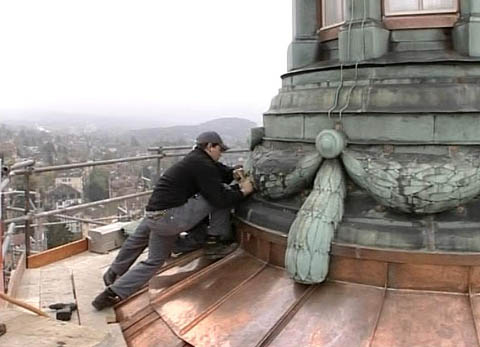 1. Wozu ist die Abkantmaschine da?2. Warum lernt Marco Spengler?3. Woraus entsteht die Lötnaht beim Hartlöten?4. Welche Schicht des Dachs besteht aus Polystyrol?5. Welche Voraussetzungen sollten angehende SpenglerInnen mitbringen?6. Welche Arbeitsschritte umfasst das Montieren der neuen Regenrinnen?7. Welches sind laut Marco die Vor- und Nachteile des Berufs?8. Was ersetzt Marco auf der Kuppel der Kreuzkirche?9. Wie würde dir der Beruf gefallen?10. Wie viel verdient Marco im dritten Lehrjahr?1. Wozu ist die Abkantmaschine da?2. Warum lernt Marco Spengler?3. Woraus entsteht die Lötnaht beim Hartlöten?4. Welche Schicht des Dachs besteht aus Polystyrol?5. Welche Voraussetzungen sollten angehende SpenglerInnen mitbringen?6. Welche Arbeitsschritte umfasst das Montieren der neuen Regenrinnen?7. Welches sind laut Marco die Vor- und Nachteile des Berufs?8. Was ersetzt Marco auf der Kuppel der Kreuzkirche?9. Wie würde dir der Beruf gefallen?10. Wie viel verdient Marco im dritten Lehrjahr?1. Wozu ist die Abkantmaschine da?2. Warum lernt Marco Spengler?3. Woraus entsteht die Lötnaht beim Hartlöten?4. Welche Schicht des Dachs besteht aus Polystyrol?5. Welche Voraussetzungen sollten angehende SpenglerInnen mitbringen?6. Welche Arbeitsschritte umfasst das Montieren der neuen Regenrinnen?7. Welches sind laut Marco die Vor- und Nachteile des Berufs?8. Was ersetzt Marco auf der Kuppel der Kreuzkirche?9. Wie würde dir der Beruf gefallen?10. Wie viel verdient Marco im dritten Lehrjahr?1. Wozu ist die Abkantmaschine da?2. Warum lernt Marco Spengler?3. Woraus entsteht die Lötnaht beim Hartlöten?4. Welche Schicht des Dachs besteht aus Polystyrol?5. Welche Voraussetzungen sollten angehende SpenglerInnen mitbringen?6. Welche Arbeitsschritte umfasst das Montieren der neuen Regenrinnen?7. Welches sind laut Marco die Vor- und Nachteile des Berufs?8. Was ersetzt Marco auf der Kuppel der Kreuzkirche?9. Wie würde dir der Beruf gefallen?10. Wie viel verdient Marco im dritten Lehrjahr?1. Wozu ist die Abkantmaschine da?2. Warum lernt Marco Spengler?3. Woraus entsteht die Lötnaht beim Hartlöten?4. Welche Schicht des Dachs besteht aus Polystyrol?5. Welche Voraussetzungen sollten angehende SpenglerInnen mitbringen?6. Welche Arbeitsschritte umfasst das Montieren der neuen Regenrinnen?7. Welches sind laut Marco die Vor- und Nachteile des Berufs?8. Was ersetzt Marco auf der Kuppel der Kreuzkirche?9. Wie würde dir der Beruf gefallen?10. Wie viel verdient Marco im dritten Lehrjahr?1. Wozu ist die Abkantmaschine da?2. Warum lernt Marco Spengler?3. Woraus entsteht die Lötnaht beim Hartlöten?4. Welche Schicht des Dachs besteht aus Polystyrol?5. Welche Voraussetzungen sollten angehende SpenglerInnen mitbringen?6. Welche Arbeitsschritte umfasst das Montieren der neuen Regenrinnen?7. Welches sind laut Marco die Vor- und Nachteile des Berufs?8. Was ersetzt Marco auf der Kuppel der Kreuzkirche?9. Wie würde dir der Beruf gefallen?10. Wie viel verdient Marco im dritten Lehrjahr?1. Wozu ist die Abkantmaschine da?2. Warum lernt Marco Spengler?3. Woraus entsteht die Lötnaht beim Hartlöten?4. Welche Schicht des Dachs besteht aus Polystyrol?5. Welche Voraussetzungen sollten angehende SpenglerInnen mitbringen?6. Welche Arbeitsschritte umfasst das Montieren der neuen Regenrinnen?7. Welches sind laut Marco die Vor- und Nachteile des Berufs?8. Was ersetzt Marco auf der Kuppel der Kreuzkirche?9. Wie würde dir der Beruf gefallen?10. Wie viel verdient Marco im dritten Lehrjahr?1. Wozu ist die Abkantmaschine da?2. Warum lernt Marco Spengler?3. Woraus entsteht die Lötnaht beim Hartlöten?4. Welche Schicht des Dachs besteht aus Polystyrol?5. Welche Voraussetzungen sollten angehende SpenglerInnen mitbringen?6. Welche Arbeitsschritte umfasst das Montieren der neuen Regenrinnen?7. Welches sind laut Marco die Vor- und Nachteile des Berufs?8. Was ersetzt Marco auf der Kuppel der Kreuzkirche?9. Wie würde dir der Beruf gefallen?10. Wie viel verdient Marco im dritten Lehrjahr?1. Wozu ist die Abkantmaschine da?2. Warum lernt Marco Spengler?3. Woraus entsteht die Lötnaht beim Hartlöten?4. Welche Schicht des Dachs besteht aus Polystyrol?5. Welche Voraussetzungen sollten angehende SpenglerInnen mitbringen?6. Welche Arbeitsschritte umfasst das Montieren der neuen Regenrinnen?7. Welches sind laut Marco die Vor- und Nachteile des Berufs?8. Was ersetzt Marco auf der Kuppel der Kreuzkirche?9. Wie würde dir der Beruf gefallen?10. Wie viel verdient Marco im dritten Lehrjahr?1. Wozu ist die Abkantmaschine da?2. Warum lernt Marco Spengler?3. Woraus entsteht die Lötnaht beim Hartlöten?4. Welche Schicht des Dachs besteht aus Polystyrol?5. Welche Voraussetzungen sollten angehende SpenglerInnen mitbringen?6. Welche Arbeitsschritte umfasst das Montieren der neuen Regenrinnen?7. Welches sind laut Marco die Vor- und Nachteile des Berufs?8. Was ersetzt Marco auf der Kuppel der Kreuzkirche?9. Wie würde dir der Beruf gefallen?10. Wie viel verdient Marco im dritten Lehrjahr?1. Wozu ist die Abkantmaschine da?2. Warum lernt Marco Spengler?3. Woraus entsteht die Lötnaht beim Hartlöten?4. Welche Schicht des Dachs besteht aus Polystyrol?5. Welche Voraussetzungen sollten angehende SpenglerInnen mitbringen?6. Welche Arbeitsschritte umfasst das Montieren der neuen Regenrinnen?7. Welches sind laut Marco die Vor- und Nachteile des Berufs?8. Was ersetzt Marco auf der Kuppel der Kreuzkirche?9. Wie würde dir der Beruf gefallen?10. Wie viel verdient Marco im dritten Lehrjahr?1. Wozu ist die Abkantmaschine da?2. Warum lernt Marco Spengler?3. Woraus entsteht die Lötnaht beim Hartlöten?4. Welche Schicht des Dachs besteht aus Polystyrol?5. Welche Voraussetzungen sollten angehende SpenglerInnen mitbringen?6. Welche Arbeitsschritte umfasst das Montieren der neuen Regenrinnen?7. Welches sind laut Marco die Vor- und Nachteile des Berufs?8. Was ersetzt Marco auf der Kuppel der Kreuzkirche?9. Wie würde dir der Beruf gefallen?10. Wie viel verdient Marco im dritten Lehrjahr?1. Wozu ist die Abkantmaschine da?2. Warum lernt Marco Spengler?3. Woraus entsteht die Lötnaht beim Hartlöten?4. Welche Schicht des Dachs besteht aus Polystyrol?5. Welche Voraussetzungen sollten angehende SpenglerInnen mitbringen?6. Welche Arbeitsschritte umfasst das Montieren der neuen Regenrinnen?7. Welches sind laut Marco die Vor- und Nachteile des Berufs?8. Was ersetzt Marco auf der Kuppel der Kreuzkirche?9. Wie würde dir der Beruf gefallen?10. Wie viel verdient Marco im dritten Lehrjahr?1. Wozu ist die Abkantmaschine da?2. Warum lernt Marco Spengler?3. Woraus entsteht die Lötnaht beim Hartlöten?4. Welche Schicht des Dachs besteht aus Polystyrol?5. Welche Voraussetzungen sollten angehende SpenglerInnen mitbringen?6. Welche Arbeitsschritte umfasst das Montieren der neuen Regenrinnen?7. Welches sind laut Marco die Vor- und Nachteile des Berufs?8. Was ersetzt Marco auf der Kuppel der Kreuzkirche?9. Wie würde dir der Beruf gefallen?10. Wie viel verdient Marco im dritten Lehrjahr?1. Wozu ist die Abkantmaschine da?2. Warum lernt Marco Spengler?3. Woraus entsteht die Lötnaht beim Hartlöten?4. Welche Schicht des Dachs besteht aus Polystyrol?5. Welche Voraussetzungen sollten angehende SpenglerInnen mitbringen?6. Welche Arbeitsschritte umfasst das Montieren der neuen Regenrinnen?7. Welches sind laut Marco die Vor- und Nachteile des Berufs?8. Was ersetzt Marco auf der Kuppel der Kreuzkirche?9. Wie würde dir der Beruf gefallen?10. Wie viel verdient Marco im dritten Lehrjahr?1. Wozu ist die Abkantmaschine da?2. Warum lernt Marco Spengler?3. Woraus entsteht die Lötnaht beim Hartlöten?4. Welche Schicht des Dachs besteht aus Polystyrol?5. Welche Voraussetzungen sollten angehende SpenglerInnen mitbringen?6. Welche Arbeitsschritte umfasst das Montieren der neuen Regenrinnen?7. Welches sind laut Marco die Vor- und Nachteile des Berufs?8. Was ersetzt Marco auf der Kuppel der Kreuzkirche?9. Wie würde dir der Beruf gefallen?10. Wie viel verdient Marco im dritten Lehrjahr?1. Wozu ist die Abkantmaschine da?2. Warum lernt Marco Spengler?3. Woraus entsteht die Lötnaht beim Hartlöten?4. Welche Schicht des Dachs besteht aus Polystyrol?5. Welche Voraussetzungen sollten angehende SpenglerInnen mitbringen?6. Welche Arbeitsschritte umfasst das Montieren der neuen Regenrinnen?7. Welches sind laut Marco die Vor- und Nachteile des Berufs?8. Was ersetzt Marco auf der Kuppel der Kreuzkirche?9. Wie würde dir der Beruf gefallen?10. Wie viel verdient Marco im dritten Lehrjahr?1. Wozu ist die Abkantmaschine da?2. Warum lernt Marco Spengler?3. Woraus entsteht die Lötnaht beim Hartlöten?4. Welche Schicht des Dachs besteht aus Polystyrol?5. Welche Voraussetzungen sollten angehende SpenglerInnen mitbringen?6. Welche Arbeitsschritte umfasst das Montieren der neuen Regenrinnen?7. Welches sind laut Marco die Vor- und Nachteile des Berufs?8. Was ersetzt Marco auf der Kuppel der Kreuzkirche?9. Wie würde dir der Beruf gefallen?10. Wie viel verdient Marco im dritten Lehrjahr?1. Wozu ist die Abkantmaschine da?2. Warum lernt Marco Spengler?3. Woraus entsteht die Lötnaht beim Hartlöten?4. Welche Schicht des Dachs besteht aus Polystyrol?5. Welche Voraussetzungen sollten angehende SpenglerInnen mitbringen?6. Welche Arbeitsschritte umfasst das Montieren der neuen Regenrinnen?7. Welches sind laut Marco die Vor- und Nachteile des Berufs?8. Was ersetzt Marco auf der Kuppel der Kreuzkirche?9. Wie würde dir der Beruf gefallen?10. Wie viel verdient Marco im dritten Lehrjahr?1. Wozu ist die Abkantmaschine da?2. Warum lernt Marco Spengler?3. Woraus entsteht die Lötnaht beim Hartlöten?4. Welche Schicht des Dachs besteht aus Polystyrol?5. Welche Voraussetzungen sollten angehende SpenglerInnen mitbringen?6. Welche Arbeitsschritte umfasst das Montieren der neuen Regenrinnen?7. Welches sind laut Marco die Vor- und Nachteile des Berufs?8. Was ersetzt Marco auf der Kuppel der Kreuzkirche?9. Wie würde dir der Beruf gefallen?10. Wie viel verdient Marco im dritten Lehrjahr?1. Wozu ist die Abkantmaschine da?2. Warum lernt Marco Spengler?3. Woraus entsteht die Lötnaht beim Hartlöten?4. Welche Schicht des Dachs besteht aus Polystyrol?5. Welche Voraussetzungen sollten angehende SpenglerInnen mitbringen?6. Welche Arbeitsschritte umfasst das Montieren der neuen Regenrinnen?7. Welches sind laut Marco die Vor- und Nachteile des Berufs?8. Was ersetzt Marco auf der Kuppel der Kreuzkirche?9. Wie würde dir der Beruf gefallen?10. Wie viel verdient Marco im dritten Lehrjahr?1. Wozu ist die Abkantmaschine da?2. Warum lernt Marco Spengler?3. Woraus entsteht die Lötnaht beim Hartlöten?4. Welche Schicht des Dachs besteht aus Polystyrol?5. Welche Voraussetzungen sollten angehende SpenglerInnen mitbringen?6. Welche Arbeitsschritte umfasst das Montieren der neuen Regenrinnen?7. Welches sind laut Marco die Vor- und Nachteile des Berufs?8. Was ersetzt Marco auf der Kuppel der Kreuzkirche?9. Wie würde dir der Beruf gefallen?10. Wie viel verdient Marco im dritten Lehrjahr?1. Wozu ist die Abkantmaschine da?2. Warum lernt Marco Spengler?3. Woraus entsteht die Lötnaht beim Hartlöten?4. Welche Schicht des Dachs besteht aus Polystyrol?5. Welche Voraussetzungen sollten angehende SpenglerInnen mitbringen?6. Welche Arbeitsschritte umfasst das Montieren der neuen Regenrinnen?7. Welches sind laut Marco die Vor- und Nachteile des Berufs?8. Was ersetzt Marco auf der Kuppel der Kreuzkirche?9. Wie würde dir der Beruf gefallen?10. Wie viel verdient Marco im dritten Lehrjahr?1. Wozu ist die Abkantmaschine da?2. Warum lernt Marco Spengler?3. Woraus entsteht die Lötnaht beim Hartlöten?4. Welche Schicht des Dachs besteht aus Polystyrol?5. Welche Voraussetzungen sollten angehende SpenglerInnen mitbringen?6. Welche Arbeitsschritte umfasst das Montieren der neuen Regenrinnen?7. Welches sind laut Marco die Vor- und Nachteile des Berufs?8. Was ersetzt Marco auf der Kuppel der Kreuzkirche?9. Wie würde dir der Beruf gefallen?10. Wie viel verdient Marco im dritten Lehrjahr?1. Wozu ist die Abkantmaschine da?2. Warum lernt Marco Spengler?3. Woraus entsteht die Lötnaht beim Hartlöten?4. Welche Schicht des Dachs besteht aus Polystyrol?5. Welche Voraussetzungen sollten angehende SpenglerInnen mitbringen?6. Welche Arbeitsschritte umfasst das Montieren der neuen Regenrinnen?7. Welches sind laut Marco die Vor- und Nachteile des Berufs?8. Was ersetzt Marco auf der Kuppel der Kreuzkirche?9. Wie würde dir der Beruf gefallen?10. Wie viel verdient Marco im dritten Lehrjahr?1. Wozu ist die Abkantmaschine da?2. Warum lernt Marco Spengler?3. Woraus entsteht die Lötnaht beim Hartlöten?4. Welche Schicht des Dachs besteht aus Polystyrol?5. Welche Voraussetzungen sollten angehende SpenglerInnen mitbringen?6. Welche Arbeitsschritte umfasst das Montieren der neuen Regenrinnen?7. Welches sind laut Marco die Vor- und Nachteile des Berufs?8. Was ersetzt Marco auf der Kuppel der Kreuzkirche?9. Wie würde dir der Beruf gefallen?10. Wie viel verdient Marco im dritten Lehrjahr?1. Wozu ist die Abkantmaschine da?2. Warum lernt Marco Spengler?3. Woraus entsteht die Lötnaht beim Hartlöten?4. Welche Schicht des Dachs besteht aus Polystyrol?5. Welche Voraussetzungen sollten angehende SpenglerInnen mitbringen?6. Welche Arbeitsschritte umfasst das Montieren der neuen Regenrinnen?7. Welches sind laut Marco die Vor- und Nachteile des Berufs?8. Was ersetzt Marco auf der Kuppel der Kreuzkirche?9. Wie würde dir der Beruf gefallen?10. Wie viel verdient Marco im dritten Lehrjahr?1. Wozu ist die Abkantmaschine da?2. Warum lernt Marco Spengler?3. Woraus entsteht die Lötnaht beim Hartlöten?4. Welche Schicht des Dachs besteht aus Polystyrol?5. Welche Voraussetzungen sollten angehende SpenglerInnen mitbringen?6. Welche Arbeitsschritte umfasst das Montieren der neuen Regenrinnen?7. Welches sind laut Marco die Vor- und Nachteile des Berufs?8. Was ersetzt Marco auf der Kuppel der Kreuzkirche?9. Wie würde dir der Beruf gefallen?10. Wie viel verdient Marco im dritten Lehrjahr?1. Wozu ist die Abkantmaschine da?2. Warum lernt Marco Spengler?3. Woraus entsteht die Lötnaht beim Hartlöten?4. Welche Schicht des Dachs besteht aus Polystyrol?5. Welche Voraussetzungen sollten angehende SpenglerInnen mitbringen?6. Welche Arbeitsschritte umfasst das Montieren der neuen Regenrinnen?7. Welches sind laut Marco die Vor- und Nachteile des Berufs?8. Was ersetzt Marco auf der Kuppel der Kreuzkirche?9. Wie würde dir der Beruf gefallen?10. Wie viel verdient Marco im dritten Lehrjahr?1. Wozu ist die Abkantmaschine da?2. Warum lernt Marco Spengler?3. Woraus entsteht die Lötnaht beim Hartlöten?4. Welche Schicht des Dachs besteht aus Polystyrol?5. Welche Voraussetzungen sollten angehende SpenglerInnen mitbringen?6. Welche Arbeitsschritte umfasst das Montieren der neuen Regenrinnen?7. Welches sind laut Marco die Vor- und Nachteile des Berufs?8. Was ersetzt Marco auf der Kuppel der Kreuzkirche?9. Wie würde dir der Beruf gefallen?10. Wie viel verdient Marco im dritten Lehrjahr?1. Wozu ist die Abkantmaschine da?2. Warum lernt Marco Spengler?3. Woraus entsteht die Lötnaht beim Hartlöten?4. Welche Schicht des Dachs besteht aus Polystyrol?5. Welche Voraussetzungen sollten angehende SpenglerInnen mitbringen?6. Welche Arbeitsschritte umfasst das Montieren der neuen Regenrinnen?7. Welches sind laut Marco die Vor- und Nachteile des Berufs?8. Was ersetzt Marco auf der Kuppel der Kreuzkirche?9. Wie würde dir der Beruf gefallen?10. Wie viel verdient Marco im dritten Lehrjahr?1. Wozu ist die Abkantmaschine da?2. Warum lernt Marco Spengler?3. Woraus entsteht die Lötnaht beim Hartlöten?4. Welche Schicht des Dachs besteht aus Polystyrol?5. Welche Voraussetzungen sollten angehende SpenglerInnen mitbringen?6. Welche Arbeitsschritte umfasst das Montieren der neuen Regenrinnen?7. Welches sind laut Marco die Vor- und Nachteile des Berufs?8. Was ersetzt Marco auf der Kuppel der Kreuzkirche?9. Wie würde dir der Beruf gefallen?10. Wie viel verdient Marco im dritten Lehrjahr?1. Wozu ist die Abkantmaschine da?2. Warum lernt Marco Spengler?3. Woraus entsteht die Lötnaht beim Hartlöten?4. Welche Schicht des Dachs besteht aus Polystyrol?5. Welche Voraussetzungen sollten angehende SpenglerInnen mitbringen?6. Welche Arbeitsschritte umfasst das Montieren der neuen Regenrinnen?7. Welches sind laut Marco die Vor- und Nachteile des Berufs?8. Was ersetzt Marco auf der Kuppel der Kreuzkirche?9. Wie würde dir der Beruf gefallen?10. Wie viel verdient Marco im dritten Lehrjahr?1. Wozu ist die Abkantmaschine da?2. Warum lernt Marco Spengler?3. Woraus entsteht die Lötnaht beim Hartlöten?4. Welche Schicht des Dachs besteht aus Polystyrol?5. Welche Voraussetzungen sollten angehende SpenglerInnen mitbringen?6. Welche Arbeitsschritte umfasst das Montieren der neuen Regenrinnen?7. Welches sind laut Marco die Vor- und Nachteile des Berufs?8. Was ersetzt Marco auf der Kuppel der Kreuzkirche?9. Wie würde dir der Beruf gefallen?10. Wie viel verdient Marco im dritten Lehrjahr?1. Wozu ist die Abkantmaschine da?2. Warum lernt Marco Spengler?3. Woraus entsteht die Lötnaht beim Hartlöten?4. Welche Schicht des Dachs besteht aus Polystyrol?5. Welche Voraussetzungen sollten angehende SpenglerInnen mitbringen?6. Welche Arbeitsschritte umfasst das Montieren der neuen Regenrinnen?7. Welches sind laut Marco die Vor- und Nachteile des Berufs?8. Was ersetzt Marco auf der Kuppel der Kreuzkirche?9. Wie würde dir der Beruf gefallen?10. Wie viel verdient Marco im dritten Lehrjahr?1. Wozu ist die Abkantmaschine da?2. Warum lernt Marco Spengler?3. Woraus entsteht die Lötnaht beim Hartlöten?4. Welche Schicht des Dachs besteht aus Polystyrol?5. Welche Voraussetzungen sollten angehende SpenglerInnen mitbringen?6. Welche Arbeitsschritte umfasst das Montieren der neuen Regenrinnen?7. Welches sind laut Marco die Vor- und Nachteile des Berufs?8. Was ersetzt Marco auf der Kuppel der Kreuzkirche?9. Wie würde dir der Beruf gefallen?10. Wie viel verdient Marco im dritten Lehrjahr?1. Wozu ist die Abkantmaschine da?2. Warum lernt Marco Spengler?3. Woraus entsteht die Lötnaht beim Hartlöten?4. Welche Schicht des Dachs besteht aus Polystyrol?5. Welche Voraussetzungen sollten angehende SpenglerInnen mitbringen?6. Welche Arbeitsschritte umfasst das Montieren der neuen Regenrinnen?7. Welches sind laut Marco die Vor- und Nachteile des Berufs?8. Was ersetzt Marco auf der Kuppel der Kreuzkirche?9. Wie würde dir der Beruf gefallen?10. Wie viel verdient Marco im dritten Lehrjahr?1. Wozu ist die Abkantmaschine da?2. Warum lernt Marco Spengler?3. Woraus entsteht die Lötnaht beim Hartlöten?4. Welche Schicht des Dachs besteht aus Polystyrol?5. Welche Voraussetzungen sollten angehende SpenglerInnen mitbringen?6. Welche Arbeitsschritte umfasst das Montieren der neuen Regenrinnen?7. Welches sind laut Marco die Vor- und Nachteile des Berufs?8. Was ersetzt Marco auf der Kuppel der Kreuzkirche?9. Wie würde dir der Beruf gefallen?10. Wie viel verdient Marco im dritten Lehrjahr?1. Wozu ist die Abkantmaschine da?2. Warum lernt Marco Spengler?3. Woraus entsteht die Lötnaht beim Hartlöten?4. Welche Schicht des Dachs besteht aus Polystyrol?5. Welche Voraussetzungen sollten angehende SpenglerInnen mitbringen?6. Welche Arbeitsschritte umfasst das Montieren der neuen Regenrinnen?7. Welches sind laut Marco die Vor- und Nachteile des Berufs?8. Was ersetzt Marco auf der Kuppel der Kreuzkirche?9. Wie würde dir der Beruf gefallen?10. Wie viel verdient Marco im dritten Lehrjahr?1. Wozu ist die Abkantmaschine da?2. Warum lernt Marco Spengler?3. Woraus entsteht die Lötnaht beim Hartlöten?4. Welche Schicht des Dachs besteht aus Polystyrol?5. Welche Voraussetzungen sollten angehende SpenglerInnen mitbringen?6. Welche Arbeitsschritte umfasst das Montieren der neuen Regenrinnen?7. Welches sind laut Marco die Vor- und Nachteile des Berufs?8. Was ersetzt Marco auf der Kuppel der Kreuzkirche?9. Wie würde dir der Beruf gefallen?10. Wie viel verdient Marco im dritten Lehrjahr?1. Wozu ist die Abkantmaschine da?2. Warum lernt Marco Spengler?3. Woraus entsteht die Lötnaht beim Hartlöten?4. Welche Schicht des Dachs besteht aus Polystyrol?5. Welche Voraussetzungen sollten angehende SpenglerInnen mitbringen?6. Welche Arbeitsschritte umfasst das Montieren der neuen Regenrinnen?7. Welches sind laut Marco die Vor- und Nachteile des Berufs?8. Was ersetzt Marco auf der Kuppel der Kreuzkirche?9. Wie würde dir der Beruf gefallen?10. Wie viel verdient Marco im dritten Lehrjahr?1. Wozu ist die Abkantmaschine da?2. Warum lernt Marco Spengler?3. Woraus entsteht die Lötnaht beim Hartlöten?4. Welche Schicht des Dachs besteht aus Polystyrol?5. Welche Voraussetzungen sollten angehende SpenglerInnen mitbringen?6. Welche Arbeitsschritte umfasst das Montieren der neuen Regenrinnen?7. Welches sind laut Marco die Vor- und Nachteile des Berufs?8. Was ersetzt Marco auf der Kuppel der Kreuzkirche?9. Wie würde dir der Beruf gefallen?10. Wie viel verdient Marco im dritten Lehrjahr?1. Wozu ist die Abkantmaschine da?2. Warum lernt Marco Spengler?3. Woraus entsteht die Lötnaht beim Hartlöten?4. Welche Schicht des Dachs besteht aus Polystyrol?5. Welche Voraussetzungen sollten angehende SpenglerInnen mitbringen?6. Welche Arbeitsschritte umfasst das Montieren der neuen Regenrinnen?7. Welches sind laut Marco die Vor- und Nachteile des Berufs?8. Was ersetzt Marco auf der Kuppel der Kreuzkirche?9. Wie würde dir der Beruf gefallen?10. Wie viel verdient Marco im dritten Lehrjahr?1. Wozu ist die Abkantmaschine da?2. Warum lernt Marco Spengler?3. Woraus entsteht die Lötnaht beim Hartlöten?4. Welche Schicht des Dachs besteht aus Polystyrol?5. Welche Voraussetzungen sollten angehende SpenglerInnen mitbringen?6. Welche Arbeitsschritte umfasst das Montieren der neuen Regenrinnen?7. Welches sind laut Marco die Vor- und Nachteile des Berufs?8. Was ersetzt Marco auf der Kuppel der Kreuzkirche?9. Wie würde dir der Beruf gefallen?10. Wie viel verdient Marco im dritten Lehrjahr?1. Wozu ist die Abkantmaschine da?2. Warum lernt Marco Spengler?3. Woraus entsteht die Lötnaht beim Hartlöten?4. Welche Schicht des Dachs besteht aus Polystyrol?5. Welche Voraussetzungen sollten angehende SpenglerInnen mitbringen?6. Welche Arbeitsschritte umfasst das Montieren der neuen Regenrinnen?7. Welches sind laut Marco die Vor- und Nachteile des Berufs?8. Was ersetzt Marco auf der Kuppel der Kreuzkirche?9. Wie würde dir der Beruf gefallen?10. Wie viel verdient Marco im dritten Lehrjahr?1. Wozu ist die Abkantmaschine da?2. Warum lernt Marco Spengler?3. Woraus entsteht die Lötnaht beim Hartlöten?4. Welche Schicht des Dachs besteht aus Polystyrol?5. Welche Voraussetzungen sollten angehende SpenglerInnen mitbringen?6. Welche Arbeitsschritte umfasst das Montieren der neuen Regenrinnen?7. Welches sind laut Marco die Vor- und Nachteile des Berufs?8. Was ersetzt Marco auf der Kuppel der Kreuzkirche?9. Wie würde dir der Beruf gefallen?10. Wie viel verdient Marco im dritten Lehrjahr?1. Wozu ist die Abkantmaschine da?2. Warum lernt Marco Spengler?3. Woraus entsteht die Lötnaht beim Hartlöten?4. Welche Schicht des Dachs besteht aus Polystyrol?5. Welche Voraussetzungen sollten angehende SpenglerInnen mitbringen?6. Welche Arbeitsschritte umfasst das Montieren der neuen Regenrinnen?7. Welches sind laut Marco die Vor- und Nachteile des Berufs?8. Was ersetzt Marco auf der Kuppel der Kreuzkirche?9. Wie würde dir der Beruf gefallen?10. Wie viel verdient Marco im dritten Lehrjahr?1. Wozu ist die Abkantmaschine da?2. Warum lernt Marco Spengler?3. Woraus entsteht die Lötnaht beim Hartlöten?4. Welche Schicht des Dachs besteht aus Polystyrol?5. Welche Voraussetzungen sollten angehende SpenglerInnen mitbringen?6. Welche Arbeitsschritte umfasst das Montieren der neuen Regenrinnen?7. Welches sind laut Marco die Vor- und Nachteile des Berufs?8. Was ersetzt Marco auf der Kuppel der Kreuzkirche?9. Wie würde dir der Beruf gefallen?10. Wie viel verdient Marco im dritten Lehrjahr?1. Wozu ist die Abkantmaschine da?2. Warum lernt Marco Spengler?3. Woraus entsteht die Lötnaht beim Hartlöten?4. Welche Schicht des Dachs besteht aus Polystyrol?5. Welche Voraussetzungen sollten angehende SpenglerInnen mitbringen?6. Welche Arbeitsschritte umfasst das Montieren der neuen Regenrinnen?7. Welches sind laut Marco die Vor- und Nachteile des Berufs?8. Was ersetzt Marco auf der Kuppel der Kreuzkirche?9. Wie würde dir der Beruf gefallen?10. Wie viel verdient Marco im dritten Lehrjahr?1. Wozu ist die Abkantmaschine da?2. Warum lernt Marco Spengler?3. Woraus entsteht die Lötnaht beim Hartlöten?4. Welche Schicht des Dachs besteht aus Polystyrol?5. Welche Voraussetzungen sollten angehende SpenglerInnen mitbringen?6. Welche Arbeitsschritte umfasst das Montieren der neuen Regenrinnen?7. Welches sind laut Marco die Vor- und Nachteile des Berufs?8. Was ersetzt Marco auf der Kuppel der Kreuzkirche?9. Wie würde dir der Beruf gefallen?10. Wie viel verdient Marco im dritten Lehrjahr?1. Wozu ist die Abkantmaschine da?2. Warum lernt Marco Spengler?3. Woraus entsteht die Lötnaht beim Hartlöten?4. Welche Schicht des Dachs besteht aus Polystyrol?5. Welche Voraussetzungen sollten angehende SpenglerInnen mitbringen?6. Welche Arbeitsschritte umfasst das Montieren der neuen Regenrinnen?7. Welches sind laut Marco die Vor- und Nachteile des Berufs?8. Was ersetzt Marco auf der Kuppel der Kreuzkirche?9. Wie würde dir der Beruf gefallen?10. Wie viel verdient Marco im dritten Lehrjahr?1. Wozu ist die Abkantmaschine da?2. Warum lernt Marco Spengler?3. Woraus entsteht die Lötnaht beim Hartlöten?4. Welche Schicht des Dachs besteht aus Polystyrol?5. Welche Voraussetzungen sollten angehende SpenglerInnen mitbringen?6. Welche Arbeitsschritte umfasst das Montieren der neuen Regenrinnen?7. Welches sind laut Marco die Vor- und Nachteile des Berufs?8. Was ersetzt Marco auf der Kuppel der Kreuzkirche?9. Wie würde dir der Beruf gefallen?10. Wie viel verdient Marco im dritten Lehrjahr?1. Wozu ist die Abkantmaschine da?2. Warum lernt Marco Spengler?3. Woraus entsteht die Lötnaht beim Hartlöten?4. Welche Schicht des Dachs besteht aus Polystyrol?5. Welche Voraussetzungen sollten angehende SpenglerInnen mitbringen?6. Welche Arbeitsschritte umfasst das Montieren der neuen Regenrinnen?7. Welches sind laut Marco die Vor- und Nachteile des Berufs?8. Was ersetzt Marco auf der Kuppel der Kreuzkirche?9. Wie würde dir der Beruf gefallen?10. Wie viel verdient Marco im dritten Lehrjahr?1. Wozu ist die Abkantmaschine da?2. Warum lernt Marco Spengler?3. Woraus entsteht die Lötnaht beim Hartlöten?4. Welche Schicht des Dachs besteht aus Polystyrol?5. Welche Voraussetzungen sollten angehende SpenglerInnen mitbringen?6. Welche Arbeitsschritte umfasst das Montieren der neuen Regenrinnen?7. Welches sind laut Marco die Vor- und Nachteile des Berufs?8. Was ersetzt Marco auf der Kuppel der Kreuzkirche?9. Wie würde dir der Beruf gefallen?10. Wie viel verdient Marco im dritten Lehrjahr?1. Wozu ist die Abkantmaschine da?2. Warum lernt Marco Spengler?3. Woraus entsteht die Lötnaht beim Hartlöten?4. Welche Schicht des Dachs besteht aus Polystyrol?5. Welche Voraussetzungen sollten angehende SpenglerInnen mitbringen?6. Welche Arbeitsschritte umfasst das Montieren der neuen Regenrinnen?7. Welches sind laut Marco die Vor- und Nachteile des Berufs?8. Was ersetzt Marco auf der Kuppel der Kreuzkirche?9. Wie würde dir der Beruf gefallen?10. Wie viel verdient Marco im dritten Lehrjahr?1. Wozu ist die Abkantmaschine da?2. Warum lernt Marco Spengler?3. Woraus entsteht die Lötnaht beim Hartlöten?4. Welche Schicht des Dachs besteht aus Polystyrol?5. Welche Voraussetzungen sollten angehende SpenglerInnen mitbringen?6. Welche Arbeitsschritte umfasst das Montieren der neuen Regenrinnen?7. Welches sind laut Marco die Vor- und Nachteile des Berufs?8. Was ersetzt Marco auf der Kuppel der Kreuzkirche?9. Wie würde dir der Beruf gefallen?10. Wie viel verdient Marco im dritten Lehrjahr?1. Wozu ist die Abkantmaschine da?2. Warum lernt Marco Spengler?3. Woraus entsteht die Lötnaht beim Hartlöten?4. Welche Schicht des Dachs besteht aus Polystyrol?5. Welche Voraussetzungen sollten angehende SpenglerInnen mitbringen?6. Welche Arbeitsschritte umfasst das Montieren der neuen Regenrinnen?7. Welches sind laut Marco die Vor- und Nachteile des Berufs?8. Was ersetzt Marco auf der Kuppel der Kreuzkirche?9. Wie würde dir der Beruf gefallen?10. Wie viel verdient Marco im dritten Lehrjahr?1. Wozu ist die Abkantmaschine da?2. Warum lernt Marco Spengler?3. Woraus entsteht die Lötnaht beim Hartlöten?4. Welche Schicht des Dachs besteht aus Polystyrol?5. Welche Voraussetzungen sollten angehende SpenglerInnen mitbringen?6. Welche Arbeitsschritte umfasst das Montieren der neuen Regenrinnen?7. Welches sind laut Marco die Vor- und Nachteile des Berufs?8. Was ersetzt Marco auf der Kuppel der Kreuzkirche?9. Wie würde dir der Beruf gefallen?10. Wie viel verdient Marco im dritten Lehrjahr?1. Wozu ist die Abkantmaschine da?2. Warum lernt Marco Spengler?3. Woraus entsteht die Lötnaht beim Hartlöten?4. Welche Schicht des Dachs besteht aus Polystyrol?5. Welche Voraussetzungen sollten angehende SpenglerInnen mitbringen?6. Welche Arbeitsschritte umfasst das Montieren der neuen Regenrinnen?7. Welches sind laut Marco die Vor- und Nachteile des Berufs?8. Was ersetzt Marco auf der Kuppel der Kreuzkirche?9. Wie würde dir der Beruf gefallen?10. Wie viel verdient Marco im dritten Lehrjahr?1. Wozu ist die Abkantmaschine da?2. Warum lernt Marco Spengler?3. Woraus entsteht die Lötnaht beim Hartlöten?4. Welche Schicht des Dachs besteht aus Polystyrol?5. Welche Voraussetzungen sollten angehende SpenglerInnen mitbringen?6. Welche Arbeitsschritte umfasst das Montieren der neuen Regenrinnen?7. Welches sind laut Marco die Vor- und Nachteile des Berufs?8. Was ersetzt Marco auf der Kuppel der Kreuzkirche?9. Wie würde dir der Beruf gefallen?10. Wie viel verdient Marco im dritten Lehrjahr?1. Wozu ist die Abkantmaschine da?2. Warum lernt Marco Spengler?3. Woraus entsteht die Lötnaht beim Hartlöten?4. Welche Schicht des Dachs besteht aus Polystyrol?5. Welche Voraussetzungen sollten angehende SpenglerInnen mitbringen?6. Welche Arbeitsschritte umfasst das Montieren der neuen Regenrinnen?7. Welches sind laut Marco die Vor- und Nachteile des Berufs?8. Was ersetzt Marco auf der Kuppel der Kreuzkirche?9. Wie würde dir der Beruf gefallen?10. Wie viel verdient Marco im dritten Lehrjahr?1. Wozu ist die Abkantmaschine da?2. Warum lernt Marco Spengler?3. Woraus entsteht die Lötnaht beim Hartlöten?4. Welche Schicht des Dachs besteht aus Polystyrol?5. Welche Voraussetzungen sollten angehende SpenglerInnen mitbringen?6. Welche Arbeitsschritte umfasst das Montieren der neuen Regenrinnen?7. Welches sind laut Marco die Vor- und Nachteile des Berufs?8. Was ersetzt Marco auf der Kuppel der Kreuzkirche?9. Wie würde dir der Beruf gefallen?10. Wie viel verdient Marco im dritten Lehrjahr?1. Wozu ist die Abkantmaschine da?2. Warum lernt Marco Spengler?3. Woraus entsteht die Lötnaht beim Hartlöten?4. Welche Schicht des Dachs besteht aus Polystyrol?5. Welche Voraussetzungen sollten angehende SpenglerInnen mitbringen?6. Welche Arbeitsschritte umfasst das Montieren der neuen Regenrinnen?7. Welches sind laut Marco die Vor- und Nachteile des Berufs?8. Was ersetzt Marco auf der Kuppel der Kreuzkirche?9. Wie würde dir der Beruf gefallen?10. Wie viel verdient Marco im dritten Lehrjahr?1. Wozu ist die Abkantmaschine da?2. Warum lernt Marco Spengler?3. Woraus entsteht die Lötnaht beim Hartlöten?4. Welche Schicht des Dachs besteht aus Polystyrol?5. Welche Voraussetzungen sollten angehende SpenglerInnen mitbringen?6. Welche Arbeitsschritte umfasst das Montieren der neuen Regenrinnen?7. Welches sind laut Marco die Vor- und Nachteile des Berufs?8. Was ersetzt Marco auf der Kuppel der Kreuzkirche?9. Wie würde dir der Beruf gefallen?10. Wie viel verdient Marco im dritten Lehrjahr?1. Wozu ist die Abkantmaschine da?2. Warum lernt Marco Spengler?3. Woraus entsteht die Lötnaht beim Hartlöten?4. Welche Schicht des Dachs besteht aus Polystyrol?5. Welche Voraussetzungen sollten angehende SpenglerInnen mitbringen?6. Welche Arbeitsschritte umfasst das Montieren der neuen Regenrinnen?7. Welches sind laut Marco die Vor- und Nachteile des Berufs?8. Was ersetzt Marco auf der Kuppel der Kreuzkirche?9. Wie würde dir der Beruf gefallen?10. Wie viel verdient Marco im dritten Lehrjahr?1. Wozu ist die Abkantmaschine da?2. Warum lernt Marco Spengler?3. Woraus entsteht die Lötnaht beim Hartlöten?4. Welche Schicht des Dachs besteht aus Polystyrol?5. Welche Voraussetzungen sollten angehende SpenglerInnen mitbringen?6. Welche Arbeitsschritte umfasst das Montieren der neuen Regenrinnen?7. Welches sind laut Marco die Vor- und Nachteile des Berufs?8. Was ersetzt Marco auf der Kuppel der Kreuzkirche?9. Wie würde dir der Beruf gefallen?10. Wie viel verdient Marco im dritten Lehrjahr?1. Wozu ist die Abkantmaschine da?2. Warum lernt Marco Spengler?3. Woraus entsteht die Lötnaht beim Hartlöten?4. Welche Schicht des Dachs besteht aus Polystyrol?5. Welche Voraussetzungen sollten angehende SpenglerInnen mitbringen?6. Welche Arbeitsschritte umfasst das Montieren der neuen Regenrinnen?7. Welches sind laut Marco die Vor- und Nachteile des Berufs?8. Was ersetzt Marco auf der Kuppel der Kreuzkirche?9. Wie würde dir der Beruf gefallen?10. Wie viel verdient Marco im dritten Lehrjahr?1. Wozu ist die Abkantmaschine da?2. Warum lernt Marco Spengler?3. Woraus entsteht die Lötnaht beim Hartlöten?4. Welche Schicht des Dachs besteht aus Polystyrol?5. Welche Voraussetzungen sollten angehende SpenglerInnen mitbringen?6. Welche Arbeitsschritte umfasst das Montieren der neuen Regenrinnen?7. Welches sind laut Marco die Vor- und Nachteile des Berufs?8. Was ersetzt Marco auf der Kuppel der Kreuzkirche?9. Wie würde dir der Beruf gefallen?10. Wie viel verdient Marco im dritten Lehrjahr?1. Wozu ist die Abkantmaschine da?2. Warum lernt Marco Spengler?3. Woraus entsteht die Lötnaht beim Hartlöten?4. Welche Schicht des Dachs besteht aus Polystyrol?5. Welche Voraussetzungen sollten angehende SpenglerInnen mitbringen?6. Welche Arbeitsschritte umfasst das Montieren der neuen Regenrinnen?7. Welches sind laut Marco die Vor- und Nachteile des Berufs?8. Was ersetzt Marco auf der Kuppel der Kreuzkirche?9. Wie würde dir der Beruf gefallen?10. Wie viel verdient Marco im dritten Lehrjahr?1. Wozu ist die Abkantmaschine da?2. Warum lernt Marco Spengler?3. Woraus entsteht die Lötnaht beim Hartlöten?4. Welche Schicht des Dachs besteht aus Polystyrol?5. Welche Voraussetzungen sollten angehende SpenglerInnen mitbringen?6. Welche Arbeitsschritte umfasst das Montieren der neuen Regenrinnen?7. Welches sind laut Marco die Vor- und Nachteile des Berufs?8. Was ersetzt Marco auf der Kuppel der Kreuzkirche?9. Wie würde dir der Beruf gefallen?10. Wie viel verdient Marco im dritten Lehrjahr?1. Wozu ist die Abkantmaschine da?2. Warum lernt Marco Spengler?3. Woraus entsteht die Lötnaht beim Hartlöten?4. Welche Schicht des Dachs besteht aus Polystyrol?5. Welche Voraussetzungen sollten angehende SpenglerInnen mitbringen?6. Welche Arbeitsschritte umfasst das Montieren der neuen Regenrinnen?7. Welches sind laut Marco die Vor- und Nachteile des Berufs?8. Was ersetzt Marco auf der Kuppel der Kreuzkirche?9. Wie würde dir der Beruf gefallen?10. Wie viel verdient Marco im dritten Lehrjahr?1. Wozu ist die Abkantmaschine da?2. Warum lernt Marco Spengler?3. Woraus entsteht die Lötnaht beim Hartlöten?4. Welche Schicht des Dachs besteht aus Polystyrol?5. Welche Voraussetzungen sollten angehende SpenglerInnen mitbringen?6. Welche Arbeitsschritte umfasst das Montieren der neuen Regenrinnen?7. Welches sind laut Marco die Vor- und Nachteile des Berufs?8. Was ersetzt Marco auf der Kuppel der Kreuzkirche?9. Wie würde dir der Beruf gefallen?10. Wie viel verdient Marco im dritten Lehrjahr?1. Wozu ist die Abkantmaschine da?2. Warum lernt Marco Spengler?3. Woraus entsteht die Lötnaht beim Hartlöten?4. Welche Schicht des Dachs besteht aus Polystyrol?5. Welche Voraussetzungen sollten angehende SpenglerInnen mitbringen?6. Welche Arbeitsschritte umfasst das Montieren der neuen Regenrinnen?7. Welches sind laut Marco die Vor- und Nachteile des Berufs?8. Was ersetzt Marco auf der Kuppel der Kreuzkirche?9. Wie würde dir der Beruf gefallen?10. Wie viel verdient Marco im dritten Lehrjahr?1. Wozu ist die Abkantmaschine da?2. Warum lernt Marco Spengler?3. Woraus entsteht die Lötnaht beim Hartlöten?4. Welche Schicht des Dachs besteht aus Polystyrol?5. Welche Voraussetzungen sollten angehende SpenglerInnen mitbringen?6. Welche Arbeitsschritte umfasst das Montieren der neuen Regenrinnen?7. Welches sind laut Marco die Vor- und Nachteile des Berufs?8. Was ersetzt Marco auf der Kuppel der Kreuzkirche?9. Wie würde dir der Beruf gefallen?10. Wie viel verdient Marco im dritten Lehrjahr?1. Wozu ist die Abkantmaschine da?2. Warum lernt Marco Spengler?3. Woraus entsteht die Lötnaht beim Hartlöten?4. Welche Schicht des Dachs besteht aus Polystyrol?5. Welche Voraussetzungen sollten angehende SpenglerInnen mitbringen?6. Welche Arbeitsschritte umfasst das Montieren der neuen Regenrinnen?7. Welches sind laut Marco die Vor- und Nachteile des Berufs?8. Was ersetzt Marco auf der Kuppel der Kreuzkirche?9. Wie würde dir der Beruf gefallen?10. Wie viel verdient Marco im dritten Lehrjahr?1. Wozu ist die Abkantmaschine da?2. Warum lernt Marco Spengler?3. Woraus entsteht die Lötnaht beim Hartlöten?4. Welche Schicht des Dachs besteht aus Polystyrol?5. Welche Voraussetzungen sollten angehende SpenglerInnen mitbringen?6. Welche Arbeitsschritte umfasst das Montieren der neuen Regenrinnen?7. Welches sind laut Marco die Vor- und Nachteile des Berufs?8. Was ersetzt Marco auf der Kuppel der Kreuzkirche?9. Wie würde dir der Beruf gefallen?10. Wie viel verdient Marco im dritten Lehrjahr?1. Wozu ist die Abkantmaschine da?2. Warum lernt Marco Spengler?3. Woraus entsteht die Lötnaht beim Hartlöten?4. Welche Schicht des Dachs besteht aus Polystyrol?5. Welche Voraussetzungen sollten angehende SpenglerInnen mitbringen?6. Welche Arbeitsschritte umfasst das Montieren der neuen Regenrinnen?7. Welches sind laut Marco die Vor- und Nachteile des Berufs?8. Was ersetzt Marco auf der Kuppel der Kreuzkirche?9. Wie würde dir der Beruf gefallen?10. Wie viel verdient Marco im dritten Lehrjahr?1. Wozu ist die Abkantmaschine da?2. Warum lernt Marco Spengler?3. Woraus entsteht die Lötnaht beim Hartlöten?4. Welche Schicht des Dachs besteht aus Polystyrol?5. Welche Voraussetzungen sollten angehende SpenglerInnen mitbringen?6. Welche Arbeitsschritte umfasst das Montieren der neuen Regenrinnen?7. Welches sind laut Marco die Vor- und Nachteile des Berufs?8. Was ersetzt Marco auf der Kuppel der Kreuzkirche?9. Wie würde dir der Beruf gefallen?10. Wie viel verdient Marco im dritten Lehrjahr?1. Wozu ist die Abkantmaschine da?2. Warum lernt Marco Spengler?3. Woraus entsteht die Lötnaht beim Hartlöten?4. Welche Schicht des Dachs besteht aus Polystyrol?5. Welche Voraussetzungen sollten angehende SpenglerInnen mitbringen?6. Welche Arbeitsschritte umfasst das Montieren der neuen Regenrinnen?7. Welches sind laut Marco die Vor- und Nachteile des Berufs?8. Was ersetzt Marco auf der Kuppel der Kreuzkirche?9. Wie würde dir der Beruf gefallen?10. Wie viel verdient Marco im dritten Lehrjahr?1. Wozu ist die Abkantmaschine da?2. Warum lernt Marco Spengler?3. Woraus entsteht die Lötnaht beim Hartlöten?4. Welche Schicht des Dachs besteht aus Polystyrol?5. Welche Voraussetzungen sollten angehende SpenglerInnen mitbringen?6. Welche Arbeitsschritte umfasst das Montieren der neuen Regenrinnen?7. Welches sind laut Marco die Vor- und Nachteile des Berufs?8. Was ersetzt Marco auf der Kuppel der Kreuzkirche?9. Wie würde dir der Beruf gefallen?10. Wie viel verdient Marco im dritten Lehrjahr?1. Wozu ist die Abkantmaschine da?2. Warum lernt Marco Spengler?3. Woraus entsteht die Lötnaht beim Hartlöten?4. Welche Schicht des Dachs besteht aus Polystyrol?5. Welche Voraussetzungen sollten angehende SpenglerInnen mitbringen?6. Welche Arbeitsschritte umfasst das Montieren der neuen Regenrinnen?7. Welches sind laut Marco die Vor- und Nachteile des Berufs?8. Was ersetzt Marco auf der Kuppel der Kreuzkirche?9. Wie würde dir der Beruf gefallen?10. Wie viel verdient Marco im dritten Lehrjahr?1. Wozu ist die Abkantmaschine da?2. Warum lernt Marco Spengler?3. Woraus entsteht die Lötnaht beim Hartlöten?4. Welche Schicht des Dachs besteht aus Polystyrol?5. Welche Voraussetzungen sollten angehende SpenglerInnen mitbringen?6. Welche Arbeitsschritte umfasst das Montieren der neuen Regenrinnen?7. Welches sind laut Marco die Vor- und Nachteile des Berufs?8. Was ersetzt Marco auf der Kuppel der Kreuzkirche?9. Wie würde dir der Beruf gefallen?10. Wie viel verdient Marco im dritten Lehrjahr?1. Wozu ist die Abkantmaschine da?2. Warum lernt Marco Spengler?3. Woraus entsteht die Lötnaht beim Hartlöten?4. Welche Schicht des Dachs besteht aus Polystyrol?5. Welche Voraussetzungen sollten angehende SpenglerInnen mitbringen?6. Welche Arbeitsschritte umfasst das Montieren der neuen Regenrinnen?7. Welches sind laut Marco die Vor- und Nachteile des Berufs?8. Was ersetzt Marco auf der Kuppel der Kreuzkirche?9. Wie würde dir der Beruf gefallen?10. Wie viel verdient Marco im dritten Lehrjahr?1. Wozu ist die Abkantmaschine da?2. Warum lernt Marco Spengler?3. Woraus entsteht die Lötnaht beim Hartlöten?4. Welche Schicht des Dachs besteht aus Polystyrol?5. Welche Voraussetzungen sollten angehende SpenglerInnen mitbringen?6. Welche Arbeitsschritte umfasst das Montieren der neuen Regenrinnen?7. Welches sind laut Marco die Vor- und Nachteile des Berufs?8. Was ersetzt Marco auf der Kuppel der Kreuzkirche?9. Wie würde dir der Beruf gefallen?10. Wie viel verdient Marco im dritten Lehrjahr?1. Wozu ist die Abkantmaschine da?2. Warum lernt Marco Spengler?3. Woraus entsteht die Lötnaht beim Hartlöten?4. Welche Schicht des Dachs besteht aus Polystyrol?5. Welche Voraussetzungen sollten angehende SpenglerInnen mitbringen?6. Welche Arbeitsschritte umfasst das Montieren der neuen Regenrinnen?7. Welches sind laut Marco die Vor- und Nachteile des Berufs?8. Was ersetzt Marco auf der Kuppel der Kreuzkirche?9. Wie würde dir der Beruf gefallen?10. Wie viel verdient Marco im dritten Lehrjahr?1. Wozu ist die Abkantmaschine da?2. Warum lernt Marco Spengler?3. Woraus entsteht die Lötnaht beim Hartlöten?4. Welche Schicht des Dachs besteht aus Polystyrol?5. Welche Voraussetzungen sollten angehende SpenglerInnen mitbringen?6. Welche Arbeitsschritte umfasst das Montieren der neuen Regenrinnen?7. Welches sind laut Marco die Vor- und Nachteile des Berufs?8. Was ersetzt Marco auf der Kuppel der Kreuzkirche?9. Wie würde dir der Beruf gefallen?10. Wie viel verdient Marco im dritten Lehrjahr?1. Wozu ist die Abkantmaschine da?2. Warum lernt Marco Spengler?3. Woraus entsteht die Lötnaht beim Hartlöten?4. Welche Schicht des Dachs besteht aus Polystyrol?5. Welche Voraussetzungen sollten angehende SpenglerInnen mitbringen?6. Welche Arbeitsschritte umfasst das Montieren der neuen Regenrinnen?7. Welches sind laut Marco die Vor- und Nachteile des Berufs?8. Was ersetzt Marco auf der Kuppel der Kreuzkirche?9. Wie würde dir der Beruf gefallen?10. Wie viel verdient Marco im dritten Lehrjahr?1. Wozu ist die Abkantmaschine da?2. Warum lernt Marco Spengler?3. Woraus entsteht die Lötnaht beim Hartlöten?4. Welche Schicht des Dachs besteht aus Polystyrol?5. Welche Voraussetzungen sollten angehende SpenglerInnen mitbringen?6. Welche Arbeitsschritte umfasst das Montieren der neuen Regenrinnen?7. Welches sind laut Marco die Vor- und Nachteile des Berufs?8. Was ersetzt Marco auf der Kuppel der Kreuzkirche?9. Wie würde dir der Beruf gefallen?10. Wie viel verdient Marco im dritten Lehrjahr?1. Wozu ist die Abkantmaschine da?2. Warum lernt Marco Spengler?3. Woraus entsteht die Lötnaht beim Hartlöten?4. Welche Schicht des Dachs besteht aus Polystyrol?5. Welche Voraussetzungen sollten angehende SpenglerInnen mitbringen?6. Welche Arbeitsschritte umfasst das Montieren der neuen Regenrinnen?7. Welches sind laut Marco die Vor- und Nachteile des Berufs?8. Was ersetzt Marco auf der Kuppel der Kreuzkirche?9. Wie würde dir der Beruf gefallen?10. Wie viel verdient Marco im dritten Lehrjahr?1. Wozu ist die Abkantmaschine da?2. Warum lernt Marco Spengler?3. Woraus entsteht die Lötnaht beim Hartlöten?4. Welche Schicht des Dachs besteht aus Polystyrol?5. Welche Voraussetzungen sollten angehende SpenglerInnen mitbringen?6. Welche Arbeitsschritte umfasst das Montieren der neuen Regenrinnen?7. Welches sind laut Marco die Vor- und Nachteile des Berufs?8. Was ersetzt Marco auf der Kuppel der Kreuzkirche?9. Wie würde dir der Beruf gefallen?10. Wie viel verdient Marco im dritten Lehrjahr?